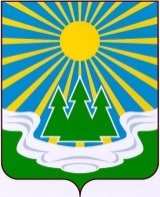 МУНИЦИПАЛЬНОЕ ОБРАЗОВАНИЕ«СВЕТОГОРСКОЕ ГОРОДСКОЕ ПОСЕЛЕНИЕ»ВЫБОРГСКОГО РАЙОНА ЛЕНИНГРАДСКОЙ ОБЛАСТИ      СОВЕТ ДЕПУТАТОВ      второго созыва      РЕШЕНИЕот 25 декабря 2018 года  		     № (проект)		О внесении изменений в решениеот 19 декабря 2017 года № 51 «О бюджетемуниципального образования «Светогорскоегородское поселение» Выборгского районаЛенинградской области на 2018 год и на плановый период 2019 и 2020 годов»	Рассмотрев представление главы администрации муниципального образования «Светогорское городское поселение» Выборгского района Ленинградской области о внесении изменений в решение совета депутатов от 19 декабря 2017 г. № 51 «О бюджете муниципального образования «Светогорское городское поселение» Выборгского района Ленинградской области на 2018 год и на плановый период 2019 и 2020 годов» на основании  ст. 16 Федерального закона от 06.10.03 г. №131-ФЗ «Об общих принципах организации местного самоуправления в Российской Федерации», ст. 24 устава МО «Светогорское городское поселение» совет депутатовР Е Ш И Л:1. Внести в решение совета депутатов муниципального образования «Светогорское городское поселение» от 19 декабря 2017 года № 51 «О бюджете муниципального образования «Светогорское городское поселение» Выборгского района Ленинградской области на 2018 год и на плановый период 2019 и 2020 годов» (с изменениями, внесенными решением совета депутатов № 6 от 20 марта 2018г, № 13 от 17 апреля 2018г, № 22 от 29 мая 2018 года, № 23 от 17 июля 2018г, № 30 от 11 сентября 2018г, № 42 от 11 декабря 2018г.)Пункт 1 статьи 1 изложить в следующей редакции:«Утвердить основные характеристики местного бюджета на 2018 год- прогнозируемый общий объем доходов местного бюджета в сумме 188 105,5 тысяч рублей;- общий объем расходов местного бюджета в сумме 193 313,3 тысяч рублей;- прогнозируемый дефицит местного бюджета в сумме 5 207,8 тысяч рублей.1.2. Внести изменения и изложить в новой редакции:-приложение № 1 «Источники внутреннего финансирования дефицита бюджета муниципального образования «Светогорское городское поселение» Выборгского района Ленинградской области на 2018 год»;- приложение № 2 «Прогнозируемые поступления доходов в бюджет муниципального образования «Светогорское городское поселение» Выборгского района Ленинградской области на 2018 год»;- приложение № 4 «Безвозмездные поступления в бюджет муниципального образования «Светогорское городское поселение» Выборгского района Ленинградской области на 2018 год»;- приложение № 6 «Распределение бюджетных ассигнований по разделам и подразделам классификации расходов бюджета муниципального образования «Светогорское городское поселение» Выборгского района Ленинградской области» на 2018 год;- приложение № 8 «Распределение бюджетных ассигнований по целевым статьям (муниципальным программам и непрограммным направлениям деятельности), группам и подгруппам видов расхода, а также по разделам и подразделам классификации расходов бюджета муниципального образования «Светогорское городское поселение» Выборгского района Ленинградской области на 2018 год»;- приложение № 11 «Ведомственная структура расходов бюджета муниципального образования «Светогорское городское поселение» Выборгского района Ленинградской области на 2018 год».-приложение № 13 «Межбюджетные трансферты бюджету муниципального образования «Выборгский район» Ленинградской области из бюджета муниципального образования «Светогорское городское поселение» Выборгского района Ленинградской области на осуществление полномочий по решению вопросов местного значения в соответствии с заключенными соглашениями на 2018 год».         2. Решение вступает в силу после его официального опубликования.         3. Решение опубликовать в газете «Вуокса».Глава муниципального образования «Светогорское городское поселение»		 	 	 Р. А. ГенераловаРазослано: в дело, Администрация МО, газета «Вуокса», прокуратураПриложение №1Приложение №1к решению совета депутатовк решению совета депутатовот 25.12.2018 г. №от 25.12.2018 г. №Источники внутреннего финансирования дефицита бюджета Источники внутреннего финансирования дефицита бюджета Источники внутреннего финансирования дефицита бюджета муниципального образования«Светогорское городское  поселение»муниципального образования«Светогорское городское  поселение»муниципального образования«Светогорское городское  поселение»Выборгского района Ленинградской области на 2018 годВыборгского района Ленинградской области на 2018 годВыборгского района Ленинградской области на 2018 годКодНаименованиеСумма (тыс.руб.)000 01 05 00 00 00 0000 000Изменение остатков средств на счетах по учету средств бюджетов5 207,8000 01 05 02 00 00 0000 000Изменение прочих остатков денежных средств бюджетов5 207,8000 01 05 02 01 13 0000 000Изменение прочих остатков денежных средств бюджетов городских поселений5 207,8Всего источников внутреннего финансирования5 207,8Приложение №2Приложение №2к решению совета депутатовк решению совета депутатовот 25.12.2018 г. №от 25.12.2018 г. №от 25.12.2018 г. №от 25.12.2018 г. №Прогнозируемые поступления доходовПрогнозируемые поступления доходовПрогнозируемые поступления доходовПрогнозируемые поступления доходовв бюджет муниципального образования «Светогорское городское поселение» в бюджет муниципального образования «Светогорское городское поселение» в бюджет муниципального образования «Светогорское городское поселение» в бюджет муниципального образования «Светогорское городское поселение» Выборгского района Ленинградской области на 2018 год.Выборгского района Ленинградской области на 2018 год.Выборгского района Ленинградской области на 2018 год.Выборгского района Ленинградской области на 2018 год.Код бюджетной классификации Источники доходовИсточники доходовСумма   
(тыс.руб.)1 00 00000 00 0000 000Налоговые и неналоговые доходыНалоговые и неналоговые доходы111 612,5Налоговые доходыНалоговые доходы67 832,71 01 00000 00 0000 000Налоги на прибыль, доходыНалоги на прибыль, доходы55 645,81 01 02000 01 0000 110Налог на доходы физических лицНалог на доходы физических лиц55 645,81 03 00000 00 0000 000Налоги на товары (работы, услуги), реализуемые на территории Российской ФедерацииНалоги на товары (работы, услуги), реализуемые на территории Российской Федерации2 711,01 03 02000 01 0000 110Акцизы по подакцизным товарам (продукции), производимым на территории Российской ФедерацииАкцизы по подакцизным товарам (продукции), производимым на территории Российской Федерации2 711,01 05 00000 00 0000 000Налоги на совокупный доходНалоги на совокупный доход69,61 05 03000 01 0000 110Единый сельскохозяйственный налогЕдиный сельскохозяйственный налог69,61 06 00000 00 0000 000 Налоги на имуществоНалоги на имущество9 406,31 06 01000 13 0000 110Налог на имущество физических лиц, взимаемый по ставкам, применяемым к объектам налогообложения, расположенным в границах городских поселенийНалог на имущество физических лиц, взимаемый по ставкам, применяемым к объектам налогообложения, расположенным в границах городских поселений1 510,71 06 06000 00 0000 110Земельный налогЗемельный налог7 895,6Неналоговые доходыНеналоговые доходы43 779,81 11 00000 00 0000 000Доходы от использования имущества, находящегося в государственной и муниципальной собственностиДоходы от использования имущества, находящегося в государственной и муниципальной собственности25 800,01 11 05000 00 0000 120 Доходы, получаемые в виде арендной либо иной платы за передачу в возмездное пользование государственного и муниципального имущества (за исключением имущества бюджетных и автономных учреждений, а также имущества государственных и муниципальных унитарных предприятий, в том числе казенных)Доходы, получаемые в виде арендной либо иной платы за передачу в возмездное пользование государственного и муниципального имущества (за исключением имущества бюджетных и автономных учреждений, а также имущества государственных и муниципальных унитарных предприятий, в том числе казенных)21 352,21 11 09000 00 0000 120Прочие доходы от использования имущества и прав, находящихся в государственной и муниципальной собственности (за исключением имущества бюджетных и автономных учреждений, а также имущества государственных и муниципальных унитарных предприятий, в том числе казенных)Прочие доходы от использования имущества и прав, находящихся в государственной и муниципальной собственности (за исключением имущества бюджетных и автономных учреждений, а также имущества государственных и муниципальных унитарных предприятий, в том числе казенных)4 447,81 13 00000 00 0000 000Доходы от оказания платных услуг (работ) и компенсации затрат государстваДоходы от оказания платных услуг (работ) и компенсации затрат государства62,51 13 02000 00 0000 130Доходы от компенсации затрат государстваДоходы от компенсации затрат государства62,51 14 00000 00 0000 000Доходы от продажи материальных и нематериальных активовДоходы от продажи материальных и нематериальных активов17 116,11 14 02000 00 0000 000Доходы от реализации имущества, находящегося в государственной и муниципальной собственности (за исключением движимого имущества бюджетных и автономных учреждений, а также имущества государственных и муниципальных унитарных предприятий, в том числе казенных)Доходы от реализации имущества, находящегося в государственной и муниципальной собственности (за исключением движимого имущества бюджетных и автономных учреждений, а также имущества государственных и муниципальных унитарных предприятий, в том числе казенных)16 111,41 14 06000 00 0000 430Доходы от продажи земельных участков, находящихся в государственной и муниципальной собственности Доходы от продажи земельных участков, находящихся в государственной и муниципальной собственности 1 004,71 16 00000 00 0000 000Штрафы, санкции, возмещение ущербаШтрафы, санкции, возмещение ущерба32,51 16 51000 02 0000 140Денежные взыскания (штрафы), установленные законами субъектов Российской Федерации за несоблюдение муниципальных правовых актовДенежные взыскания (штрафы), установленные законами субъектов Российской Федерации за несоблюдение муниципальных правовых актов28,51 16 90000 00 0000 140Прочие поступления от денежных взысканий (штрафов) и иных сумм в возмещение ущерба Прочие поступления от денежных взысканий (штрафов) и иных сумм в возмещение ущерба 4,01 17 00000 00 0000 000Прочие неналоговые доходыПрочие неналоговые доходы768,71 17 05000 00 0000 180Прочие неналоговые доходыПрочие неналоговые доходы768,72 00 00000 00 0000 000 Безвозмездные поступленияБезвозмездные поступления76 493,0ВСЕГО ДОХОДОВВСЕГО ДОХОДОВ188 105,5Приложение № 4к решению совета депутатовот 25.12.2018 № Безвозмездные поступленияБезвозмездные поступленияБезвозмездные поступленияв бюджет муниципального образования «Светогорское городское поселение»в бюджет муниципального образования «Светогорское городское поселение»в бюджет муниципального образования «Светогорское городское поселение»Выборгского района Ленинградской области на 2018 годВыборгского района Ленинградской области на 2018 годВыборгского района Ленинградской области на 2018 годКод бюджетной классификацииНаименованиеСумма (тыс. руб.)Код бюджетной классификацииНаименованиеСумма (тыс. руб.)2 02 00000 00 0000 000 Безвозмездные поступления от других бюджетов бюджетной системы Российской Федерации76 493,02 02 00000 00 0000 000 Безвозмездные поступления от других бюджетов бюджетной системы Российской Федерации76 493,02 02 10000 00 0000 151Дотации бюджетам бюджетной системы Российской Федерации 33 047,62 02 15001 00 0000 151Дотации на выравнивание бюджетной обеспеченности33 047,62 02 15001 13 0000 151Дотации бюджетам городских поселений на выравнивание бюджетной обеспеченности, в том числе33 047,62 02 15001 13 0000 151-Дотация из областного фонда финансовой поддержки поселений22 136,62 02 15001 13 0000 151-Дотация из районного фонда финансовой поддержки поселений10 911,02 02 20000 00 0000 151Субсидии бюджетам бюджетной системы Российской Федерации (межбюджетные субсидии)38 600,92 02 20216 13 0000 151Субсидии бюджетам городских поселений на осуществление дорожной деятельности в отношении автомобильных дорог общего пользования, а также капитального ремонта и ремонта дворовых территорий многоквартирных домов, проездов к дворовым территориям многоквартирных домов населенных пунктов5 368,12 02 25555 13 0000 151Субсидии бюджетам городских поселений на поддержку государственных программ субъектов Российской Федерации и муниципальных программ формирования современной городской среды20 000,02 02 29999 13 0000 151Прочие субсидии бюджетам городских поселений13 282,82 02 30000 00 0000 151Субвенции бюджетам бюджетной системы Российской Федерации  2 824,42 02 30000 00 0000 151В том числе:2 824,42 02 35118 13 0000 151Субвенции бюджетам городских поселений на осуществление первичного воинского учета на территориях, где отсутствуют военные комиссариаты.952,32 02 30024 00 0000 151Субвенции местным бюджетам на выполнение передаваемых полномочий субъектов Российской Федерации1 872,12 02 30024 13 0000 151Субвенции бюджетам городских поселений на выполнение передаваемых полномочий субъектов Российской Федерации, в том числе:1 872,12 02 30024 13 0000 151- субвенции бюджетам поселений на осуществление отдельных государственных полномочий в сфере профилактики безнадзорности и правонарушений несовершеннолетних1 216,12 02 30024 13 0000 151- субвенции бюджетам поселений на осуществление отдельных государственного полномочия в сфере административных правоотношений656,02 02 40000 00 0000 151Иные межбюджетные трансферты2 020,02 02 49999 13 0000 151Прочие межбюджетные трансферты, передаваемые бюджетам городских поселений2 020,02 00 00000 00 0000 000Безвозмездные поступления76 493,0Приложение №6Приложение №6Приложение №6к решению совета депутатовк решению совета депутатовк решению совета депутатовот 25.12.2018 г. №от 25.12.2018 г. №РАСПРЕДЕЛЕНИЕРАСПРЕДЕЛЕНИЕРАСПРЕДЕЛЕНИЕРАСПРЕДЕЛЕНИЕРАСПРЕДЕЛЕНИЕбюджетных ассигнований по разделам и подразделамбюджетных ассигнований по разделам и подразделамбюджетных ассигнований по разделам и подразделамбюджетных ассигнований по разделам и подразделамбюджетных ассигнований по разделам и подразделамклассификации расходов бюджета муниципального образованияклассификации расходов бюджета муниципального образованияклассификации расходов бюджета муниципального образованияклассификации расходов бюджета муниципального образованияклассификации расходов бюджета муниципального образования«Светогорское городское поселение» Выборгского района«Светогорское городское поселение» Выборгского района«Светогорское городское поселение» Выборгского района«Светогорское городское поселение» Выборгского района«Светогорское городское поселение» Выборгского районаЛенинградской области на 2018 годЛенинградской области на 2018 годЛенинградской области на 2018 годЛенинградской области на 2018 годЛенинградской области на 2018 годНаименованиеНаименованиеРзПрСумма (тыс.руб.)НаименованиеНаименованиеРзПрСумма (тыс.руб.)ВСЕГОВСЕГО193 313,1Общегосударственные вопросыОбщегосударственные вопросы010048 662,7Функционирование высшего должностного лица субъекта Российской Федерации и муниципального образованияФункционирование высшего должностного лица субъекта Российской Федерации и муниципального образования01021 322,3Функционирование законодательных (представительных) органов государственной власти и представительных органов муниципальных образованийФункционирование законодательных (представительных) органов государственной власти и представительных органов муниципальных образований010348,4Функционирование Правительства Российской Федерации, высших исполнительных органов государственной власти субъектов Российской Федерации, местных администрацийФункционирование Правительства Российской Федерации, высших исполнительных органов государственной власти субъектов Российской Федерации, местных администраций010419 708,2Обеспечение деятельности финансовых, налоговых и таможенных органов и органов финансового (финансово-бюджетного) надзораОбеспечение деятельности финансовых, налоговых и таможенных органов и органов финансового (финансово-бюджетного) надзора010671,9Другие общегосударственные вопросыДругие общегосударственные вопросы011327 511,9Национальная оборонаНациональная оборона0200952,3Мобилизационная и вневойсковая подготовкаМобилизационная и вневойсковая подготовка0203952,3Национальная безопасность и правоохранительная деятельностьНациональная безопасность и правоохранительная деятельность03003 767,1Защита населения и территории от чрезвычайных ситуаций природного и техногенного характера, гражданская оборонаЗащита населения и территории от чрезвычайных ситуаций природного и техногенного характера, гражданская оборона03091 081,5Обеспечение пожарной безопасностиОбеспечение пожарной безопасности0310407,8Другие вопросы в области национальной безопасности и правоохранительной деятельностиДругие вопросы в области национальной безопасности и правоохранительной деятельности03142 277,8Национальная экономикаНациональная экономика040012 876,8Дорожное хозяйство (дорожные фонды)Дорожное хозяйство (дорожные фонды)040910 762,3Связь и информатикаСвязь и информатика04102 004,5Другие вопросы в области национальной экономикиДругие вопросы в области национальной экономики0412110,0Жилищно-коммунальное хозяйствоЖилищно-коммунальное хозяйство050081 016,2Жилищное хозяйствоЖилищное хозяйство05015 676,2Коммунальное хозяйствоКоммунальное хозяйство050211 810,7БлагоустройствоБлагоустройство050363 529,3ОбразованиеОбразование0700885,0Молодежная политика Молодежная политика 0707885,0Культура, кинематографияКультура, кинематография080031 484,0КультураКультура080131 484,0Социальная политикаСоциальная политика10002 606,7Пенсионное обеспечениеПенсионное обеспечение10012 606,7Физическая культура и спортФизическая культура и спорт110011 062,3Физическая культураФизическая культура110111 062,3Приложение № 8Приложение № 8Приложение № 8Приложение № 8к решению совета депутатовк решению совета депутатовк решению совета депутатовк решению совета депутатовот 25.12.2018 Г. №от 25.12.2018 Г. №от 25.12.2018 Г. №от 25.12.2018 Г. №РАСПРЕДЕЛЕНИЕРАСПРЕДЕЛЕНИЕРАСПРЕДЕЛЕНИЕРАСПРЕДЕЛЕНИЕРАСПРЕДЕЛЕНИЕРАСПРЕДЕЛЕНИЕбюджетных ассигнований по целевым статьямбюджетных ассигнований по целевым статьямбюджетных ассигнований по целевым статьямбюджетных ассигнований по целевым статьямбюджетных ассигнований по целевым статьямбюджетных ассигнований по целевым статьям(муниципальным программам и непрограммные направлениям деятельности), группам и подгруппам видов расхода,(муниципальным программам и непрограммные направлениям деятельности), группам и подгруппам видов расхода,(муниципальным программам и непрограммные направлениям деятельности), группам и подгруппам видов расхода,(муниципальным программам и непрограммные направлениям деятельности), группам и подгруппам видов расхода,(муниципальным программам и непрограммные направлениям деятельности), группам и подгруппам видов расхода,(муниципальным программам и непрограммные направлениям деятельности), группам и подгруппам видов расхода,а также по разделам и подразделам а также по разделам и подразделам а также по разделам и подразделам а также по разделам и подразделам а также по разделам и подразделам а также по разделам и подразделам классификации расходов бюджета муниципального образования классификации расходов бюджета муниципального образования классификации расходов бюджета муниципального образования классификации расходов бюджета муниципального образования классификации расходов бюджета муниципального образования классификации расходов бюджета муниципального образования «Светогорское городское поселение» Выборгского района«Светогорское городское поселение» Выборгского района«Светогорское городское поселение» Выборгского района«Светогорское городское поселение» Выборгского района«Светогорское городское поселение» Выборгского района«Светогорское городское поселение» Выборгского района Ленинградской области на 2018 год Ленинградской области на 2018 год Ленинградской области на 2018 год Ленинградской области на 2018 год Ленинградской области на 2018 год Ленинградской области на 2018 годНаименованиеЦСРВРРзПРСуммаНаименованиеЦСРВРРзПРСуммаМуниципальная программа "Информационное обеспечение деятельности администрации муниципального образования "Светогорское городское поселение" Выборгского района Ленинградской области"01.0.00.0.00003 150,0Основное мероприятие: "Информационное обеспечение деятельности администрации"01.0.01.0.00003 150,0Проведение мероприятий01.0.01.2.00003 150,0Публикация нормативно-правовых актов и другой официальной информации01.0.01.2.02102 750,0Закупка товаров, работ и услуг для обеспечения государственных (муниципальных) нужд01.0.01.2.02102002 750,0Иные закупки товаров, работ и услуг для обеспечения государственных (муниципальных) нужд01.0.01.2.02102402 750,0ОБЩЕГОСУДАРСТВЕННЫЕ ВОПРОСЫ01.0.01.2.021024001002 750,0Другие общегосударственные вопросы01.0.01.2.021024001132 750,0Производство телевизионных программ, освещающих деятельность органов местного самоуправления01.0.01.2.0220280,0Закупка товаров, работ и услуг для обеспечения государственных (муниципальных) нужд01.0.01.2.0220200280,0Иные закупки товаров, работ и услуг для обеспечения государственных (муниципальных) нужд01.0.01.2.0220240280,0ОБЩЕГОСУДАРСТВЕННЫЕ ВОПРОСЫ01.0.01.2.02202400100280,0Другие общегосударственные вопросы01.0.01.2.02202400113280,0Проведение совещаний, семинаров по вопросам местного значения01.0.01.2.0260120,0Закупка товаров, работ и услуг для обеспечения государственных (муниципальных) нужд01.0.01.2.0260200120,0Иные закупки товаров, работ и услуг для обеспечения государственных (муниципальных) нужд01.0.01.2.0260240120,0ОБЩЕГОСУДАРСТВЕННЫЕ ВОПРОСЫ01.0.01.2.02602400100120,0Другие общегосударственные вопросы01.0.01.2.02602400113120,0Муниципальная программа "Информатизация администрации муниципального образования "Светогорское городское поселение "Выборгского района Ленинградской области"02.0.00.0.00001 463,8Основное мероприятие: "Информатизация администрации"02.0.01.0.00001 463,8Проведение мероприятий02.0.01.2.00001 463,8Мероприятия в области информационно-коммуникационных технологий и связи02.0.01.2.03801 463,8Закупка товаров, работ и услуг для обеспечения государственных (муниципальных) нужд02.0.01.2.03802001 463,8Иные закупки товаров, работ и услуг для обеспечения государственных (муниципальных) нужд02.0.01.2.03802401 463,8НАЦИОНАЛЬНАЯ ЭКОНОМИКА02.0.01.2.038024004001 463,8Связь и информатика02.0.01.2.038024004101 463,8Муниципальная программа "Развитие форм местного самоуправления и социальной активности населения на территории МО "Светогорское городское поселение"03.0.00.0.00003 339,8Основное мероприятие: "Развитие форм местного самоуправления и социальной активности населения"03.0.01.0.0000248,3Обеспечение деятельности органов местного самоуправления, казенных учреждений, предоставление субсидий бюджетным и автономным учреждениям03.0.01.1.000038,8Центральный аппарат03.0.01.1.004038,8Закупка товаров, работ и услуг для обеспечения государственных (муниципальных) нужд03.0.01.1.004020038,8Иные закупки товаров, работ и услуг для обеспечения государственных (муниципальных) нужд03.0.01.1.004024038,8ОБЩЕГОСУДАРСТВЕННЫЕ ВОПРОСЫ03.0.01.1.0040240010038,8Другие общегосударственные вопросы03.0.01.1.0040240011338,8Проведение мероприятий03.0.01.2.0000178,2Проведение праздничных мероприятий03.0.01.2.0240178,2Закупка товаров, работ и услуг для обеспечения государственных (муниципальных) нужд03.0.01.2.0240200178,2Иные закупки товаров, работ и услуг для обеспечения государственных (муниципальных) нужд03.0.01.2.0240240178,2КУЛЬТУРА, КИНЕМАТОГРАФИЯ03.0.01.2.02402400800178,2Культура03.0.01.2.02402400801178,2Иные расходы, направленные на решение вопросов местного значения03.0.01.9.000031,3Обеспечение деятельности старост03.0.01.9.70608,4Закупка товаров, работ и услуг для обеспечения государственных (муниципальных) нужд03.0.01.9.70602008,4Иные закупки товаров, работ и услуг для обеспечения государственных (муниципальных) нужд03.0.01.9.70602408,4ОБЩЕГОСУДАРСТВЕННЫЕ ВОПРОСЫ03.0.01.9.706024001008,4Другие общегосударственные вопросы03.0.01.9.706024001138,4Обеспечение деятельности общественных советов в административном центре03.0.01.9.716022,9Закупка товаров, работ и услуг для обеспечения государственных (муниципальных) нужд03.0.01.9.716020022,9Иные закупки товаров, работ и услуг для обеспечения государственных (муниципальных) нужд03.0.01.9.716024022,9ОБЩЕГОСУДАРСТВЕННЫЕ ВОПРОСЫ03.0.01.9.7160240010022,9Другие общегосударственные вопросы03.0.01.9.7160240011322,9Основное мероприятие: "Благоустройство"03.0.02.0.00003 091,5Расходы, осуществляемые органами местного самоуправления за счет субсидий, субвенций и иных межбюджетных трансфертов из областного бюджета03.0.02.7.00002 432,9Субсидии бюджетам поселений на реализацию областного закона от 14 декабря 2012 года № 95-оз "О содействии развитию на части территорий муниципальных образований Ленинградской области иных форм местного самоуправления»03.0.02.7.0880305,4Закупка товаров, работ и услуг для обеспечения государственных (муниципальных) нужд03.0.02.7.0880200305,4Иные закупки товаров, работ и услуг для обеспечения государственных (муниципальных) нужд03.0.02.7.0880240305,4ЖИЛИЩНО-КОММУНАЛЬНОЕ ХОЗЯЙСТВО03.0.02.7.08802400500305,4Благоустройство03.0.02.7.08802400503305,4Субсидии на реализацию областного закона от 15 января 2018 года № 3-оз "О содействии участию населения в осуществлении местного самоуправления в иных формах на территориях административных центров муниципальных образований Ленинградской области"03.0.02.7.46602 127,5Закупка товаров, работ и услуг для обеспечения государственных (муниципальных) нужд03.0.02.7.46602002 127,5Иные закупки товаров, работ и услуг для обеспечения государственных (муниципальных) нужд03.0.02.7.46602402 127,5ЖИЛИЩНО-КОММУНАЛЬНОЕ ХОЗЯЙСТВО03.0.02.7.466024005002 127,5Благоустройство03.0.02.7.466024005032 127,5Расходы, осуществляемые органами местного самоуправления в целях софинансирования субсидий и иных трансфертов из областного бюджета03.0.02.S.0000658,6Расходы, в целях софинансирования которых из областного бюджета Ленинградской области предоставляются субсидии для софинансирования реализации областного закона от 14 декабря 2012 года № 95-оз "О содействии развитию на части территорий муниципальных образований Ленинградской области иных форм местного самоуправления»03.0.02.S.0880355,8Закупка товаров, работ и услуг для обеспечения государственных (муниципальных) нужд03.0.02.S.0880200355,8Иные закупки товаров, работ и услуг для обеспечения государственных (муниципальных) нужд03.0.02.S.0880240355,8ЖИЛИЩНО-КОММУНАЛЬНОЕ ХОЗЯЙСТВО03.0.02.S.08802400500355,8Благоустройство03.0.02.S.08802400503355,8Софинансирование мероприятий по реализации областного закона от 15 января 2018 года № 3-оз "О содействии участию населения в осуществлении местного самоуправления в иных формах на территориях административных центров муниципальных образований Ленинградской области"03.0.02.S.4660302,8Закупка товаров, работ и услуг для обеспечения государственных (муниципальных) нужд03.0.02.S.4660200302,8Иные закупки товаров, работ и услуг для обеспечения государственных (муниципальных) нужд03.0.02.S.4660240302,8ЖИЛИЩНО-КОММУНАЛЬНОЕ ХОЗЯЙСТВО03.0.02.S.46602400500302,8Благоустройство03.0.02.S.46602400503302,8Муниципальная программа "Молодежь МО "Светогорское городское поселение"05.0.00.0.0000885,0Основное мероприятие: "Молодежь"05.0.01.0.0000885,0Проведение мероприятий05.0.01.2.0000885,0Мероприятия в сфере молодежной политики05.0.01.2.0530885,0Расходы на выплаты персоналу в целях обеспечения выполнения функций государственными (муниципальными) органами, казенными учреждениями, органами управления государственными внебюджетными фондами05.0.01.2.0530100635,0Расходы на выплаты персоналу казенных учреждений05.0.01.2.0530110635,0ОБРАЗОВАНИЕ05.0.01.2.05301100700635,0Молодежная политика05.0.01.2.05301100707635,0Закупка товаров, работ и услуг для обеспечения государственных (муниципальных) нужд05.0.01.2.0530200250,0Иные закупки товаров, работ и услуг для обеспечения государственных (муниципальных) нужд05.0.01.2.0530240250,0ОБРАЗОВАНИЕ05.0.01.2.05302400700250,0Молодежная политика05.0.01.2.05302400707250,0Муниципальная программа "Культура МО "Светогорское городское поселение"06.0.00.0.000031 305,8Основное мероприятие: "Культура"06.0.01.0.000031 305,8Обеспечение деятельности органов местного самоуправления, казенных учреждений, предоставление субсидий бюджетным и автономным учреждениям06.0.01.1.000019 389,7Предоставление муниципальным бюджетным учреждениям субсидий06.0.01.1.006019 389,7Предоставление субсидий бюджетным, автономным учреждениям и иным некоммерческим организациям06.0.01.1.006060019 389,7Субсидии бюджетным учреждениям06.0.01.1.006061019 389,7КУЛЬТУРА, КИНЕМАТОГРАФИЯ06.0.01.1.0060610080019 389,7Культура06.0.01.1.0060610080119 389,7Проведение мероприятий06.0.01.2.00001 600,0Мероприятия в сфере культуры06.0.01.2.05401 600,0Закупка товаров, работ и услуг для обеспечения государственных (муниципальных) нужд06.0.01.2.05402001 600,0Иные закупки товаров, работ и услуг для обеспечения государственных (муниципальных) нужд06.0.01.2.05402401 600,0КУЛЬТУРА, КИНЕМАТОГРАФИЯ06.0.01.2.054024008001 600,0Культура06.0.01.2.054024008011 600,0Расходы, осуществляемые организациями культуры за счет субсидий, субвенций и иных межбюджетных трансфертов из областного бюджета06.0.01.7.000020,0Мероприятия на поддержку отросли культуры (Поддержка коллективов самодеятельного народного творчества, имеющих звание "Народный", "Образцовый")06.0.01.7.519020,0Предоставление субсидий бюджетным, автономным учреждениям и иным некоммерческим организациям06.0.01.7.519060020,0Субсидии бюджетным учреждениям06.0.01.7.519061020,0КУЛЬТУРА, КИНЕМАТОГРАФИЯ06.0.01.7.5190610080020,0Культура06.0.01.7.5190610080120,0Расходы, осуществляемые органами местного самоуправления в целях софинансирования субсидий и иных трансфертов из областного бюджета06.0.01.S.000010 296,1Расходы, в целях софинансирования которых из областного бюджета Ленинградской области предоставляются субсидии для софинансирования выплат стимулирующего характера работникам муниципальных учреждений культуры06.0.01.S.036010 293,6Предоставление субсидий бюджетным, автономным учреждениям и иным некоммерческим организациям06.0.01.S.036060010 293,6Субсидии бюджетным учреждениям06.0.01.S.036061010 293,6КУЛЬТУРА, КИНЕМАТОГРАФИЯ06.0.01.S.0360610080010 293,6Культура06.0.01.S.0360610080110 293,6Софинансирование мероприятий на поддержку отросли культуры (Поддержка коллективов самодеятельного народного творчества, имеющих звание "Народный", "Образцовый")06.0.01.S.51902,5Предоставление субсидий бюджетным, автономным учреждениям и иным некоммерческим организациям06.0.01.S.51906002,5Субсидии бюджетным учреждениям06.0.01.S.51906102,5КУЛЬТУРА, КИНЕМАТОГРАФИЯ06.0.01.S.519061008002,5Культура06.0.01.S.519061008012,5Муниципальная программа "Развитие муниципальной службы в муниципальном образовании "Светогорское городское поселение "Выборгского района Ленинградской области"07.0.00.0.0000813,9Основное мероприятие: "Развитие муниципальной службы"07.0.01.0.0000813,9Обеспечение деятельности органов местного самоуправления, казенных учреждений, предоставление субсидий бюджетным и автономным учреждениям07.0.01.1.0000614,7Центральный аппарат07.0.01.1.0040614,7Закупка товаров, работ и услуг для обеспечения государственных (муниципальных) нужд07.0.01.1.0040200614,7Иные закупки товаров, работ и услуг для обеспечения государственных (муниципальных) нужд07.0.01.1.0040240614,7ОБЩЕГОСУДАРСТВЕННЫЕ ВОПРОСЫ07.0.01.1.00402400100614,7Функционирование Правительства Российской Федерации, высших исполнительных органов государственной власти субъектов Российской Федерации, местных администраций07.0.01.1.00402400104614,7Проведение мероприятий07.0.01.2.0000199,2Мероприятия по организации подготовки, переподготовки и повышения квалификации работников органов местного самоуправления07.0.01.2.0280199,2Закупка товаров, работ и услуг для обеспечения государственных (муниципальных) нужд07.0.01.2.0280200199,2Иные закупки товаров, работ и услуг для обеспечения государственных (муниципальных) нужд07.0.01.2.0280240199,2ОБЩЕГОСУДАРСТВЕННЫЕ ВОПРОСЫ07.0.01.2.02802400100199,2Функционирование Правительства Российской Федерации, высших исполнительных органов государственной власти субъектов Российской Федерации, местных администраций07.0.01.2.02802400104199,2Муниципальная программа "Обеспечение устойчивого функционирования и развития коммунальной и инженерной инфраструктуры и повышение энергоэффективности на территории МО "Светогорское городское поселение"08.0.00.0.000010 825,3Основное мероприятие: "Обеспечение устойчивого функционирования и развития коммунальной и инженерной инфраструктуры и повышение энергоэффективности"08.0.01.0.000010 825,3Проведение мероприятий08.0.01.2.00004 522,1Капитальный ремонт объектов коммунального хозяйства08.0.01.2.04604 422,2Закупка товаров, работ и услуг для обеспечения государственных (муниципальных) нужд08.0.01.2.04602004 422,2Иные закупки товаров, работ и услуг для обеспечения государственных (муниципальных) нужд08.0.01.2.04602404 422,2ЖИЛИЩНО-КОММУНАЛЬНОЕ ХОЗЯЙСТВО08.0.01.2.046024005004 422,2Коммунальное хозяйство08.0.01.2.046024005024 422,2Содержание объектов коммунального хозяйства08.0.01.2.047099,9Закупка товаров, работ и услуг для обеспечения государственных (муниципальных) нужд08.0.01.2.047020099,9Иные закупки товаров, работ и услуг для обеспечения государственных (муниципальных) нужд08.0.01.2.047024099,9ЖИЛИЩНО-КОММУНАЛЬНОЕ ХОЗЯЙСТВО08.0.01.2.0470240050099,9Коммунальное хозяйство08.0.01.2.0470240050299,9Расходы, осуществляемые органами местного самоуправления за счет субсидий, субвенций и иных межбюджетных трансфертов из областного бюджета08.0.01.7.00005 653,2Субсидии на реализацию мероприятий по обеспечению устойчивого функционирования объектов теплоснабжения на территории ЛО08.0.01.7.01605 653,2Закупка товаров, работ и услуг для обеспечения государственных (муниципальных) нужд08.0.01.7.01602005 653,2Иные закупки товаров, работ и услуг для обеспечения государственных (муниципальных) нужд08.0.01.7.01602405 653,2ЖИЛИЩНО-КОММУНАЛЬНОЕ ХОЗЯЙСТВО08.0.01.7.016024005005 653,2Коммунальное хозяйство08.0.01.7.016024005025 653,2Расходы, осуществляемые органами местного самоуправления в целях софинансирования субсидий и иных трансфертов из областного бюджета08.0.01.S.0000650,0Расходы, в целях софинансирования которых из областного бюджета Ленинградской области предоставляются субсидии для софинансирования реализации мероприятий по обеспечению устойчивого функционирования объектов теплоснабжения на территории ЛО08.0.01.S.0160650,0Закупка товаров, работ и услуг для обеспечения государственных (муниципальных) нужд08.0.01.S.0160200650,0Иные закупки товаров, работ и услуг для обеспечения государственных (муниципальных) нужд08.0.01.S.0160240650,0ЖИЛИЩНО-КОММУНАЛЬНОЕ ХОЗЯЙСТВО08.0.01.S.01602400500650,0Коммунальное хозяйство08.0.01.S.01602400502650,0Муниципальная программа "Обеспечение правопорядка, профилактика правонарушений, терроризма, экстремизма и межнациональных отношений в МО "Светогорское городское поселение"09.0.00.0.0000405,6Основное мероприятие: "Обеспечение правопорядка, профилактика правонарушений, терроризма, экстремизма и межнациональных отношений"09.0.01.0.0000405,6Проведение мероприятий09.0.01.2.0000405,6Участие в профилактике терроризма и экстремизма, а также в минимизации и (или) ликвидации последствий проявлений терроризма и экстремизма09.0.01.2.0590405,6Закупка товаров, работ и услуг для обеспечения государственных (муниципальных) нужд09.0.01.2.0590200405,6Иные закупки товаров, работ и услуг для обеспечения государственных (муниципальных) нужд09.0.01.2.0590240405,6НАЦИОНАЛЬНАЯ БЕЗОПАСНОСТЬ И ПРАВООХРАНИТЕЛЬНАЯ ДЕЯТЕЛЬНОСТЬ09.0.01.2.05902400300405,6Другие вопросы в области национальной безопасности и правоохранительной деятельности09.0.01.2.05902400314405,6Муниципальная программа "Обеспечение пожарной безопасности в МО "Светогорское городское поселение"10.0.00.0.0000407,8Основное мероприятие: "Обеспечение пожарной безопасности"10.0.01.0.0000407,8Проведение мероприятий10.0.01.2.0000407,8Обеспечение первичных мер пожарной безопасности в границах населенных пунктов муниципальных образований10.0.01.2.0360407,8Расходы на выплаты персоналу в целях обеспечения выполнения функций государственными (муниципальными) органами, казенными учреждениями, органами управления государственными внебюджетными фондами10.0.01.2.0360100100,0Расходы на выплаты персоналу казенных учреждений10.0.01.2.0360110100,0НАЦИОНАЛЬНАЯ БЕЗОПАСНОСТЬ И ПРАВООХРАНИТЕЛЬНАЯ ДЕЯТЕЛЬНОСТЬ10.0.01.2.03601100300100,0Обеспечение пожарной безопасности10.0.01.2.03601100310100,0Закупка товаров, работ и услуг для обеспечения государственных (муниципальных) нужд10.0.01.2.0360200307,8Иные закупки товаров, работ и услуг для обеспечения государственных (муниципальных) нужд10.0.01.2.0360240307,8НАЦИОНАЛЬНАЯ БЕЗОПАСНОСТЬ И ПРАВООХРАНИТЕЛЬНАЯ ДЕЯТЕЛЬНОСТЬ10.0.01.2.03602400300307,8Обеспечение пожарной безопасности10.0.01.2.03602400310307,8Муниципальная программа "Защита населения и территорий от чрезвычайных ситуаций природного и техногенного характера, развитие гражданской обороны и обеспечение безопасности людей на водных объектах в МО "Светогорское городское поселение"11.0.00.0.0000715,0Основное мероприятие: "Обеспечение безопасности на водных объектах"11.0.01.0.0000160,0Проведение мероприятий11.0.01.2.0000160,0Обеспечение безопасности на водных объектах11.0.01.2.0330160,0Закупка товаров, работ и услуг для обеспечения государственных (муниципальных) нужд11.0.01.2.0330200160,0Иные закупки товаров, работ и услуг для обеспечения государственных (муниципальных) нужд11.0.01.2.0330240160,0НАЦИОНАЛЬНАЯ БЕЗОПАСНОСТЬ И ПРАВООХРАНИТЕЛЬНАЯ ДЕЯТЕЛЬНОСТЬ11.0.01.2.03302400300160,0Защита населения и территории от чрезвычайных ситуаций природного и техногенного характера, гражданская оборона11.0.01.2.03302400309160,0Основное мероприятие: "Защита населения и территорий от чрезвычайных ситуаций природного и техногенного характера, развитие гражданской обороны"11.0.02.0.0000555,0Проведение мероприятий11.0.02.2.0000555,0Предупреждение и ликвидация последствий чрезвычайных ситуаций и стихийных бедствий природного и техногенного характера11.0.02.2.0340240,0Закупка товаров, работ и услуг для обеспечения государственных (муниципальных) нужд11.0.02.2.0340200240,0Иные закупки товаров, работ и услуг для обеспечения государственных (муниципальных) нужд11.0.02.2.0340240240,0НАЦИОНАЛЬНАЯ БЕЗОПАСНОСТЬ И ПРАВООХРАНИТЕЛЬНАЯ ДЕЯТЕЛЬНОСТЬ11.0.02.2.03402400300240,0Защита населения и территории от чрезвычайных ситуаций природного и техногенного характера, гражданская оборона11.0.02.2.03402400309240,0Подготовка населения и организаций к действиям в чрезвычайной ситуации в мирное и военное время11.0.02.2.0350315,0Закупка товаров, работ и услуг для обеспечения государственных (муниципальных) нужд11.0.02.2.0350200315,0Иные закупки товаров, работ и услуг для обеспечения государственных (муниципальных) нужд11.0.02.2.0350240315,0НАЦИОНАЛЬНАЯ БЕЗОПАСНОСТЬ И ПРАВООХРАНИТЕЛЬНАЯ ДЕЯТЕЛЬНОСТЬ11.0.02.2.03502400300315,0Защита населения и территории от чрезвычайных ситуаций природного и техногенного характера, гражданская оборона11.0.02.2.03502400309315,0Муниципальная программа "Развитие физической культуры и массового спорта МО "Светогорское городское поселение"13.0.00.0.000011 062,3Основное мероприятие: "Развитие физической культуры и массового спорта"13.0.01.0.000011 062,3Обеспечение деятельности органов местного самоуправления, казенных учреждений, предоставление субсидий бюджетным и автономным учреждениям13.0.01.1.000010 763,3Предоставление муниципальным бюджетным учреждениям субсидий13.0.01.1.006010 763,3Предоставление субсидий бюджетным, автономным учреждениям и иным некоммерческим организациям13.0.01.1.006060010 763,3Субсидии бюджетным учреждениям13.0.01.1.006061010 763,3ФИЗИЧЕСКАЯ КУЛЬТУРА И СПОРТ13.0.01.1.0060610110010 763,3Физическая культура13.0.01.1.0060610110110 763,3Проведение мероприятий13.0.01.2.0000299,0Мероприятия в области физкультуры и спорта13.0.01.2.0550299,0Закупка товаров, работ и услуг для обеспечения государственных (муниципальных) нужд13.0.01.2.0550200299,0Иные закупки товаров, работ и услуг для обеспечения государственных (муниципальных) нужд13.0.01.2.0550240299,0ФИЗИЧЕСКАЯ КУЛЬТУРА И СПОРТ13.0.01.2.05502401100299,0Физическая культура13.0.01.2.05502401101299,0Муниципальная программа "Развитие и поддержка малого и среднего предпринимательства в МО "Светогорское городское поселение"14.0.00.0.0000110,0Основное мероприятие: "Развитие и поддержка малого и среднего предпринимательства"14.0.01.0.0000110,0Проведение мероприятий14.0.01.2.0000110,0Создание условий для развития малого и среднего предпринимательства14.0.01.2.0390110,0Закупка товаров, работ и услуг для обеспечения государственных (муниципальных) нужд14.0.01.2.0390200110,0Иные закупки товаров, работ и услуг для обеспечения государственных (муниципальных) нужд14.0.01.2.0390240110,0НАЦИОНАЛЬНАЯ ЭКОНОМИКА14.0.01.2.03902400400110,0Другие вопросы в области национальной экономики14.0.01.2.03902400412110,0Муниципальная программа "Повышение уровня благоустройства территорий населенных пунктов МО "Светогорское городское поселение"15.0.00.0.000047 283,4Основное мероприятие: "Повышение уровня благоустройства"15.0.01.0.000036 521,1Проведение мероприятий15.0.01.2.000034 521,1Уличное освещение15.0.01.2.04808 740,8Закупка товаров, работ и услуг для обеспечения государственных (муниципальных) нужд15.0.01.2.04802008 740,8Иные закупки товаров, работ и услуг для обеспечения государственных (муниципальных) нужд15.0.01.2.04802408 740,8ЖИЛИЩНО-КОММУНАЛЬНОЕ ХОЗЯЙСТВО15.0.01.2.048024005008 740,8Благоустройство15.0.01.2.048024005038 740,8Содержание и уборка территорий улиц, площадей, тротуаров (за исключением придомовых территорий)15.0.01.2.049018 260,0Закупка товаров, работ и услуг для обеспечения государственных (муниципальных) нужд15.0.01.2.049020018 260,0Иные закупки товаров, работ и услуг для обеспечения государственных (муниципальных) нужд15.0.01.2.049024018 260,0ЖИЛИЩНО-КОММУНАЛЬНОЕ ХОЗЯЙСТВО15.0.01.2.0490240050018 260,0Благоустройство15.0.01.2.0490240050318 260,0Озеленение15.0.01.2.0500847,2Расходы на выплаты персоналу в целях обеспечения выполнения функций государственными (муниципальными) органами, казенными учреждениями, органами управления государственными внебюджетными фондами15.0.01.2.0500100280,0Расходы на выплаты персоналу казенных учреждений15.0.01.2.0500110280,0ЖИЛИЩНО-КОММУНАЛЬНОЕ ХОЗЯЙСТВО15.0.01.2.05001100500280,0Благоустройство15.0.01.2.05001100503280,0Закупка товаров, работ и услуг для обеспечения государственных (муниципальных) нужд15.0.01.2.0500200567,2Иные закупки товаров, работ и услуг для обеспечения государственных (муниципальных) нужд15.0.01.2.0500240567,2ЖИЛИЩНО-КОММУНАЛЬНОЕ ХОЗЯЙСТВО15.0.01.2.05002400500567,2Благоустройство15.0.01.2.05002400503567,2Организация и содержание территорий поселений15.0.01.2.05206 673,1Расходы на выплаты персоналу в целях обеспечения выполнения функций государственными (муниципальными) органами, казенными учреждениями, органами управления государственными внебюджетными фондами15.0.01.2.05201001 280,0Расходы на выплаты персоналу казенных учреждений15.0.01.2.05201101 280,0ЖИЛИЩНО-КОММУНАЛЬНОЕ ХОЗЯЙСТВО15.0.01.2.052011005001 280,0Благоустройство15.0.01.2.052011005031 280,0Закупка товаров, работ и услуг для обеспечения государственных (муниципальных) нужд15.0.01.2.05202005 393,1Иные закупки товаров, работ и услуг для обеспечения государственных (муниципальных) нужд15.0.01.2.05202405 393,1ЖИЛИЩНО-КОММУНАЛЬНОЕ ХОЗЯЙСТВО15.0.01.2.052024005005 393,1Благоустройство15.0.01.2.052024005035 393,1Расходы, осуществляемые органами местного самоуправления за счет субсидий, субвенций и иных межбюджетных трансфертов из областного бюджета15.0.01.7.00002 000,0Поддержка муниципальных образований Ленинградской области по развитию общественной инфраструктуры муниципального значения в Ленинградской области15.0.01.7.20202 000,0Закупка товаров, работ и услуг для обеспечения государственных (муниципальных) нужд15.0.01.7.20202002 000,0Иные закупки товаров, работ и услуг для обеспечения государственных (муниципальных) нужд15.0.01.7.20202402 000,0ЖИЛИЩНО-КОММУНАЛЬНОЕ ХОЗЯЙСТВО15.0.01.7.202024005002 000,0Благоустройство15.0.01.7.202024005032 000,0Основное мероприятие: "Содержание и ремонт автомобильных дорог"15.0.02.0.000010 762,3Проведение мероприятий15.0.02.2.00005 011,9Ремонт автомобильных дорог15.0.02.2.04203 794,0Закупка товаров, работ и услуг для обеспечения государственных (муниципальных) нужд15.0.02.2.04202003 794,0Иные закупки товаров, работ и услуг для обеспечения государственных (муниципальных) нужд15.0.02.2.04202403 794,0НАЦИОНАЛЬНАЯ ЭКОНОМИКА15.0.02.2.042024004003 794,0Дорожное хозяйство (дорожные фонды)15.0.02.2.042024004093 794,0Содержание автомобильных дорог15.0.02.2.09101 217,9Закупка товаров, работ и услуг для обеспечения государственных (муниципальных) нужд15.0.02.2.09102001 217,9Иные закупки товаров, работ и услуг для обеспечения государственных (муниципальных) нужд15.0.02.2.09102401 217,9НАЦИОНАЛЬНАЯ ЭКОНОМИКА15.0.02.2.091024004001 217,9Дорожное хозяйство (дорожные фонды)15.0.02.2.091024004091 217,9Расходы, осуществляемые органами местного самоуправления в целях софинансирования субсидий и иных трансфертов из областного бюджета15.0.02.S.00005 750,4Расходы, в целях софинансирования которых из областного бюджета Ленинградской области предоставляются субсидии для софинансирования капитального ремонта и ремонта автомобильных дорог общего пользования местного значения15.0.02.S.01401 424,3Закупка товаров, работ и услуг для обеспечения государственных (муниципальных) нужд15.0.02.S.01402001 424,3Иные закупки товаров, работ и услуг для обеспечения государственных (муниципальных) нужд15.0.02.S.01402401 424,3НАЦИОНАЛЬНАЯ ЭКОНОМИКА15.0.02.S.014024004001 424,3Дорожное хозяйство (дорожные фонды)15.0.02.S.014024004091 424,3Расходы, в целях софинансирования которых из областного бюджета Ленинградской области предоставляются субсидии для софинансирования капитального ремонта и ремонта автомобильных дорог общего пользования местного значения, имеющих приоритетный социально-значимый характер15.0.02.S.42004 326,1Закупка товаров, работ и услуг для обеспечения государственных (муниципальных) нужд15.0.02.S.42002004 326,1Иные закупки товаров, работ и услуг для обеспечения государственных (муниципальных) нужд15.0.02.S.42002404 326,1НАЦИОНАЛЬНАЯ ЭКОНОМИКА15.0.02.S.420024004004 326,1Дорожное хозяйство (дорожные фонды)15.0.02.S.420024004094 326,1Муниципальная программа "Обеспечение качественным жильем граждан на территории муниципального образования "Светогорское городское поселение" Выборгского района Ленинградской области"16.0.00.0.00005 676,2Основное мероприятие: "Жилищное хозяйство"16.0.02.0.00005 676,2Проведение мероприятий16.0.02.2.00005 676,2Оформление, содержание, обслуживание и ремонт объектов муниципального имущества16.0.02.2.0310113,8Закупка товаров, работ и услуг для обеспечения государственных (муниципальных) нужд16.0.02.2.0310200113,8Иные закупки товаров, работ и услуг для обеспечения государственных (муниципальных) нужд16.0.02.2.0310240113,8ЖИЛИЩНО-КОММУНАЛЬНОЕ ХОЗЯЙСТВО16.0.02.2.03102400500113,8Жилищное хозяйство16.0.02.2.03102400501113,8Капитальный ремонт муниципального жилищного фонда16.0.02.2.04404 650,5Закупка товаров, работ и услуг для обеспечения государственных (муниципальных) нужд16.0.02.2.04402004 650,5Иные закупки товаров, работ и услуг для обеспечения государственных (муниципальных) нужд16.0.02.2.04402404 650,5ЖИЛИЩНО-КОММУНАЛЬНОЕ ХОЗЯЙСТВО16.0.02.2.044024005004 650,5Жилищное хозяйство16.0.02.2.044024005014 650,5Содержание муниципального жилищного фонда16.0.02.2.0450911,9Расходы на выплаты персоналу в целях обеспечения выполнения функций государственными (муниципальными) органами, казенными учреждениями, органами управления государственными внебюджетными фондами16.0.02.2.0450100135,2Расходы на выплаты персоналу казенных учреждений16.0.02.2.0450110135,2ЖИЛИЩНО-КОММУНАЛЬНОЕ ХОЗЯЙСТВО16.0.02.2.04501100500135,2Жилищное хозяйство16.0.02.2.04501100501135,2Закупка товаров, работ и услуг для обеспечения государственных (муниципальных) нужд16.0.02.2.0450200776,7Иные закупки товаров, работ и услуг для обеспечения государственных (муниципальных) нужд16.0.02.2.0450240776,7ЖИЛИЩНО-КОММУНАЛЬНОЕ ХОЗЯЙСТВО16.0.02.2.04502400500776,7Жилищное хозяйство16.0.02.2.04502400501776,7Муниципальная программа "Формирование комфортной городской среды на территории МО "Светогорское городское поселение"17.0.00.0.000021 052,7Основное мероприятие: "Благоустройство дворовых и общественных территорий"17.0.01.0.000021 052,7Расходы в целях софинансирования мероприятий по реализации поддержки государственных программ субъектов Российской Федерации и муниципальных программ формирования современной городской среды17.0.01.L.000021 052,7Мероприятия по формированию комфортной городской среды17.0.01.L.555021 052,7Закупка товаров, работ и услуг для обеспечения государственных (муниципальных) нужд17.0.01.L.555020021 052,7Иные закупки товаров, работ и услуг для обеспечения государственных (муниципальных) нужд17.0.01.L.555024021 052,7ЖИЛИЩНО-КОММУНАЛЬНОЕ ХОЗЯЙСТВО17.0.01.L.5550240050021 052,7Благоустройство17.0.01.L.5550240050321 052,7Непрограммные расходы90.0.00.0.000054 816,7Выполнение отдельных функций органами местного самоуправления90.1.00.0.000054 816,7Обеспечение деятельности органов местного самоуправления, казенных учреждений, предоставление субсидий бюджетным и автономным учреждениям90.1.00.1.000036 763,0Глава муниципального образования90.1.00.1.00101 322,4Расходы на выплаты персоналу в целях обеспечения выполнения функций государственными (муниципальными) органами, казенными учреждениями, органами управления государственными внебюджетными фондами90.1.00.1.00101001 322,4Расходы на выплаты персоналу государственных (муниципальных) органов90.1.00.1.00101201 322,4ОБЩЕГОСУДАРСТВЕННЫЕ ВОПРОСЫ90.1.00.1.001012001001 322,4Функционирование высшего должностного лица субъекта Российской Федерации и муниципального образования90.1.00.1.001012001021 322,4Глава местной администрации90.1.00.1.00201 643,2Расходы на выплаты персоналу в целях обеспечения выполнения функций государственными (муниципальными) органами, казенными учреждениями, органами управления государственными внебюджетными фондами90.1.00.1.00201001 643,2Расходы на выплаты персоналу государственных (муниципальных) органов90.1.00.1.00201201 643,2ОБЩЕГОСУДАРСТВЕННЫЕ ВОПРОСЫ90.1.00.1.002012001001 643,2Функционирование Правительства Российской Федерации, высших исполнительных органов государственной власти субъектов Российской Федерации, местных администраций90.1.00.1.002012001041 643,2Центральный аппарат90.1.00.1.004020 802,4Расходы на выплаты персоналу в целях обеспечения выполнения функций государственными (муниципальными) органами, казенными учреждениями, органами управления государственными внебюджетными фондами90.1.00.1.004010018 711,7Расходы на выплаты персоналу государственных (муниципальных) органов90.1.00.1.004012018 711,7ОБЩЕГОСУДАРСТВЕННЫЕ ВОПРОСЫ90.1.00.1.0040120010018 711,7Функционирование Правительства Российской Федерации, высших исполнительных органов государственной власти субъектов Российской Федерации, местных администраций90.1.00.1.0040120010415 280,5Другие общегосударственные вопросы90.1.00.1.004012001133 431,2Закупка товаров, работ и услуг для обеспечения государственных (муниципальных) нужд90.1.00.1.00402002 040,5Иные закупки товаров, работ и услуг для обеспечения государственных (муниципальных) нужд90.1.00.1.00402402 040,5ОБЩЕГОСУДАРСТВЕННЫЕ ВОПРОСЫ90.1.00.1.004024001002 040,5Функционирование законодательных (представительных) органов государственной власти и представительных органов муниципальных образований90.1.00.1.0040240010348,4Функционирование Правительства Российской Федерации, высших исполнительных органов государственной власти субъектов Российской Федерации, местных администраций90.1.00.1.004024001041 917,0Другие общегосударственные вопросы90.1.00.1.0040240011375,1Иные бюджетные ассигнования90.1.00.1.004080050,2Уплата налогов, сборов и иных платежей90.1.00.1.004085050,2ОБЩЕГОСУДАРСТВЕННЫЕ ВОПРОСЫ90.1.00.1.0040850010050,2Функционирование Правительства Российской Федерации, высших исполнительных органов государственной власти субъектов Российской Федерации, местных администраций90.1.00.1.0040850010450,2Расходы на обеспечение деятельности муниципальных казенных учреждений90.1.00.1.005012 995,0Расходы на выплаты персоналу в целях обеспечения выполнения функций государственными (муниципальными) органами, казенными учреждениями, органами управления государственными внебюджетными фондами90.1.00.1.00501009 631,7Расходы на выплаты персоналу казенных учреждений90.1.00.1.00501109 631,7ОБЩЕГОСУДАРСТВЕННЫЕ ВОПРОСЫ90.1.00.1.005011001009 631,7Другие общегосударственные вопросы90.1.00.1.005011001139 631,7Закупка товаров, работ и услуг для обеспечения государственных (муниципальных) нужд90.1.00.1.00502003 358,3Иные закупки товаров, работ и услуг для обеспечения государственных (муниципальных) нужд90.1.00.1.00502403 358,3ОБЩЕГОСУДАРСТВЕННЫЕ ВОПРОСЫ90.1.00.1.005024001003 358,3Другие общегосударственные вопросы90.1.00.1.005024001133 358,3Иные бюджетные ассигнования90.1.00.1.00508005,0Уплата налогов, сборов и иных платежей90.1.00.1.00508505,0ОБЩЕГОСУДАРСТВЕННЫЕ ВОПРОСЫ90.1.00.1.005085001005,0Другие общегосударственные вопросы90.1.00.1.005085001135,0Проведение мероприятий90.1.00.2.00006 290,3Мероприятия по организации подготовки, переподготовки и повышения квалификации работников органов местного самоуправления90.1.00.2.028017,6Закупка товаров, работ и услуг для обеспечения государственных (муниципальных) нужд90.1.00.2.028020017,6Иные закупки товаров, работ и услуг для обеспечения государственных (муниципальных) нужд90.1.00.2.028024017,6ОБЩЕГОСУДАРСТВЕННЫЕ ВОПРОСЫ90.1.00.2.0280240010017,6Другие общегосударственные вопросы90.1.00.2.0280240011317,6Реализация функций в области управления муниципальной собственностью90.1.00.2.0300676,2Закупка товаров, работ и услуг для обеспечения государственных (муниципальных) нужд90.1.00.2.0300200676,2Иные закупки товаров, работ и услуг для обеспечения государственных (муниципальных) нужд90.1.00.2.0300240676,2ОБЩЕГОСУДАРСТВЕННЫЕ ВОПРОСЫ90.1.00.2.03002400100676,2Другие общегосударственные вопросы90.1.00.2.03002400113676,2Оформление, содержание, обслуживание и ремонт объектов муниципального имущества90.1.00.2.03102 191,7Закупка товаров, работ и услуг для обеспечения государственных (муниципальных) нужд90.1.00.2.03102002 191,7Иные закупки товаров, работ и услуг для обеспечения государственных (муниципальных) нужд90.1.00.2.03102402 191,7ОБЩЕГОСУДАРСТВЕННЫЕ ВОПРОСЫ90.1.00.2.031024001002 191,7Другие общегосударственные вопросы90.1.00.2.031024001132 191,7Мероприятия в области информационно-коммуникационных технологий и связи90.1.00.2.0380540,7Закупка товаров, работ и услуг для обеспечения государственных (муниципальных) нужд90.1.00.2.0380200540,7Иные закупки товаров, работ и услуг для обеспечения государственных (муниципальных) нужд90.1.00.2.0380240540,7НАЦИОНАЛЬНАЯ ЭКОНОМИКА90.1.00.2.03802400400540,7Связь и информатика90.1.00.2.03802400410540,7Организация и содержание территорий поселений90.1.00.2.05202 864,1Расходы на выплаты персоналу в целях обеспечения выполнения функций государственными (муниципальными) органами, казенными учреждениями, органами управления государственными внебюджетными фондами90.1.00.2.05201002 695,2Расходы на выплаты персоналу казенных учреждений90.1.00.2.05201102 695,2ЖИЛИЩНО-КОММУНАЛЬНОЕ ХОЗЯЙСТВО90.1.00.2.052011005002 695,2Благоустройство90.1.00.2.052011005032 695,2Закупка товаров, работ и услуг для обеспечения государственных (муниципальных) нужд90.1.00.2.0520200168,9Иные закупки товаров, работ и услуг для обеспечения государственных (муниципальных) нужд90.1.00.2.0520240168,9ЖИЛИЩНО-КОММУНАЛЬНОЕ ХОЗЯЙСТВО90.1.00.2.05202400500168,9Благоустройство90.1.00.2.05202400503168,9Расходы, осуществляемые органами местного самоуправления за счет субсидий, субвенций и иных межбюджетных трансфертов из федерального бюджета90.1.00.5.0000952,3Расходы на осуществление первичного воинского учета на территориях, где отсутствуют военные комиссариаты90.1.00.5.1180952,3Расходы на выплаты персоналу в целях обеспечения выполнения функций государственными (муниципальными) органами, казенными учреждениями, органами управления государственными внебюджетными фондами90.1.00.5.1180100935,9Расходы на выплаты персоналу государственных (муниципальных) органов90.1.00.5.1180120935,9НАЦИОНАЛЬНАЯ ОБОРОНА90.1.00.5.11801200200935,9Мобилизационная и вневойсковая подготовка90.1.00.5.11801200203935,9Закупка товаров, работ и услуг для обеспечения государственных (муниципальных) нужд90.1.00.5.118020016,4Иные закупки товаров, работ и услуг для обеспечения государственных (муниципальных) нужд90.1.00.5.118024016,4НАЦИОНАЛЬНАЯ ОБОРОНА90.1.00.5.1180240020016,4Мобилизационная и вневойсковая подготовка90.1.00.5.1180240020316,4Межбюджетные трансферты бюджетам муниципальных районов из бюджетов поселений и межбюджетные трансферты бюджетам поселений из бюджетов муниципальных районов90.1.00.6.00001 176,3Владение, пользование и распоряжение имуществом, находящимся в муниципальной собственности, за исключением владения, пользования и распоряжения имуществом, необходимым для осуществления части полномочий по решению вопросов местного значения, не переданных соглашением90.1.00.6.5020587,0Межбюджетные трансферты90.1.00.6.5020500587,0Иные межбюджетные трансферты90.1.00.6.5020540587,0ОБЩЕГОСУДАРСТВЕННЫЕ ВОПРОСЫ90.1.00.6.50205400100587,0Другие общегосударственные вопросы90.1.00.6.50205400113587,0Присвоение наименований улицам, площадям и иным территориям проживания граждан в населенных пунктах, установление нумерации домов90.1.00.6.51603,3Межбюджетные трансферты90.1.00.6.51605003,3Иные межбюджетные трансферты90.1.00.6.51605403,3ОБЩЕГОСУДАРСТВЕННЫЕ ВОПРОСЫ90.1.00.6.516054001003,3Функционирование Правительства Российской Федерации, высших исполнительных органов государственной власти субъектов Российской Федерации, местных администраций90.1.00.6.516054001043,3Организация ритуальных услуг и содержание мест захоронения90.1.00.6.517044,0Межбюджетные трансферты90.1.00.6.517050044,0Иные межбюджетные трансферты90.1.00.6.517054044,0ОБЩЕГОСУДАРСТВЕННЫЕ ВОПРОСЫ90.1.00.6.5170540010044,0Другие общегосударственные вопросы90.1.00.6.5170540011344,0Осуществление внешнего муниципального финансового контроля90.1.00.6.528071,9Межбюджетные трансферты90.1.00.6.528050071,9Иные межбюджетные трансферты90.1.00.6.528054071,9ОБЩЕГОСУДАРСТВЕННЫЕ ВОПРОСЫ90.1.00.6.5280540010071,9Обеспечение деятельности финансовых, налоговых и таможенных органов и органов финансового (финансово-бюджетного) надзора90.1.00.6.5280540010671,9Приватизация жилых помещений90.1.00.6.5560103,6Межбюджетные трансферты90.1.00.6.5560500103,6Иные межбюджетные трансферты90.1.00.6.5560540103,6ОБЩЕГОСУДАРСТВЕННЫЕ ВОПРОСЫ90.1.00.6.55605400100103,6Другие общегосударственные вопросы90.1.00.6.55605400113103,6Осуществление полномочий по участию в предупреждении чрезвычайных ситуаций в границах муниципального образования90.1.00.6.5570366,5Межбюджетные трансферты90.1.00.6.5570500366,5Иные межбюджетные трансферты90.1.00.6.5570540366,5НАЦИОНАЛЬНАЯ БЕЗОПАСНОСТЬ И ПРАВООХРАНИТЕЛЬНАЯ ДЕЯТЕЛЬНОСТЬ90.1.00.6.55705400300366,5Защита населения и территории от чрезвычайных ситуаций природного и техногенного характера, гражданская оборона90.1.00.6.55705400309366,5Расходы, осуществляемые органами местного самоуправления за счет субсидий, субвенций и иных межбюджетных трансфертов из областного бюджета90.1.00.7.00001 872,3Мероприятия в сфере профилактики безнадзорности и правонарушений несовершеннолетних90.1.00.7.13301 216,2Расходы на выплаты персоналу в целях обеспечения выполнения функций государственными (муниципальными) органами, казенными учреждениями, органами управления государственными внебюджетными фондами90.1.00.7.13301001 172,0Расходы на выплаты персоналу государственных (муниципальных) органов90.1.00.7.13301201 172,0НАЦИОНАЛЬНАЯ БЕЗОПАСНОСТЬ И ПРАВООХРАНИТЕЛЬНАЯ ДЕЯТЕЛЬНОСТЬ90.1.00.7.133012003001 172,0Другие вопросы в области национальной безопасности и правоохранительной деятельности90.1.00.7.133012003141 172,0Закупка товаров, работ и услуг для обеспечения государственных (муниципальных) нужд90.1.00.7.133020044,2Иные закупки товаров, работ и услуг для обеспечения государственных (муниципальных) нужд90.1.00.7.133024044,2НАЦИОНАЛЬНАЯ БЕЗОПАСНОСТЬ И ПРАВООХРАНИТЕЛЬНАЯ ДЕЯТЕЛЬНОСТЬ90.1.00.7.1330240030044,2Другие вопросы в области национальной безопасности и правоохранительной деятельности90.1.00.7.1330240031444,2Мероприятия в сфере административных правоотношений90.1.00.7.1340656,1Расходы на выплаты персоналу в целях обеспечения выполнения функций государственными (муниципальными) органами, казенными учреждениями, органами управления государственными внебюджетными фондами90.1.00.7.1340100617,9Расходы на выплаты персоналу государственных (муниципальных) органов90.1.00.7.1340120617,9НАЦИОНАЛЬНАЯ БЕЗОПАСНОСТЬ И ПРАВООХРАНИТЕЛЬНАЯ ДЕЯТЕЛЬНОСТЬ90.1.00.7.13401200300617,9Другие вопросы в области национальной безопасности и правоохранительной деятельности90.1.00.7.13401200314617,9Закупка товаров, работ и услуг для обеспечения государственных (муниципальных) нужд90.1.00.7.134020038,2Иные закупки товаров, работ и услуг для обеспечения государственных (муниципальных) нужд90.1.00.7.134024038,2НАЦИОНАЛЬНАЯ БЕЗОПАСНОСТЬ И ПРАВООХРАНИТЕЛЬНАЯ ДЕЯТЕЛЬНОСТЬ90.1.00.7.1340240030038,2Другие вопросы в области национальной безопасности и правоохранительной деятельности90.1.00.7.1340240031438,2Иные расходы, направленные на решение вопросов местного значения90.1.00.9.00007 762,5Резервные фонды местных администраций90.1.00.9.7010985,4Закупка товаров, работ и услуг для обеспечения государственных (муниципальных) нужд90.1.00.9.7010200985,4Иные закупки товаров, работ и услуг для обеспечения государственных (муниципальных) нужд90.1.00.9.7010240985,4ЖИЛИЩНО-КОММУНАЛЬНОЕ ХОЗЯЙСТВО90.1.00.9.70102400500985,4Коммунальное хозяйство90.1.00.9.70102400502985,4Оплата расходов по судебным актам90.1.00.9.703055,0Иные бюджетные ассигнования90.1.00.9.703080055,0Исполнение судебных актов90.1.00.9.703083055,0ОБЩЕГОСУДАРСТВЕННЫЕ ВОПРОСЫ90.1.00.9.7030830010055,0Другие общегосударственные вопросы90.1.00.9.7030830011355,0Уплата сборов, штрафов, пени90.1.00.9.70504 070,8Иные бюджетные ассигнования90.1.00.9.70508004 070,8Исполнение судебных актов90.1.00.9.70508302 715,3ОБЩЕГОСУДАРСТВЕННЫЕ ВОПРОСЫ90.1.00.9.705083001002 715,3Другие общегосударственные вопросы90.1.00.9.705083001132 715,3Уплата налогов, сборов и иных платежей90.1.00.9.70508501 355,5ОБЩЕГОСУДАРСТВЕННЫЕ ВОПРОСЫ90.1.00.9.705085001001 355,5Другие общегосударственные вопросы90.1.00.9.705085001131 355,5Доплаты к пенсиям государственных служащих субъектов Российской Федерации и муниципальных служащих90.1.00.9.70902 606,7Социальное обеспечение и иные выплаты населению90.1.00.9.70903002 606,7Социальные выплаты гражданам, кроме публичных нормативных социальных выплат90.1.00.9.70903202 606,7СОЦИАЛЬНАЯ ПОЛИТИКА90.1.00.9.709032010002 606,7Пенсионное обеспечение90.1.00.9.709032010012 606,7Уплата взносов и иных платежей90.1.00.9.715044,6Иные бюджетные ассигнования90.1.00.9.715080044,6Уплата налогов, сборов и иных платежей90.1.00.9.715085044,6ОБЩЕГОСУДАРСТВЕННЫЕ ВОПРОСЫ90.1.00.9.7150850010044,6Другие общегосударственные вопросы90.1.00.9.7150850011344,6Всего193 313,3Приложение № 11Приложение № 11Приложение № 11к решению совета депутатовк решению совета депутатовк решению совета депутатовк решению совета депутатовот 25.12.2018 г. №46от 25.12.2018 г. №46от 25.12.2018 г. №46от 25.12.2018 г. №46Ведомственная структура расходовВедомственная структура расходовВедомственная структура расходовВедомственная структура расходовВедомственная структура расходовВедомственная структура расходовВедомственная структура расходовбюджета муниципального образования«Светогорское городское поселение»бюджета муниципального образования«Светогорское городское поселение»бюджета муниципального образования«Светогорское городское поселение»бюджета муниципального образования«Светогорское городское поселение»бюджета муниципального образования«Светогорское городское поселение»бюджета муниципального образования«Светогорское городское поселение»бюджета муниципального образования«Светогорское городское поселение»Выборгского района Ленинградской области на 2018 годВыборгского района Ленинградской области на 2018 годВыборгского района Ленинградской области на 2018 годВыборгского района Ленинградской области на 2018 годВыборгского района Ленинградской области на 2018 годВыборгского района Ленинградской области на 2018 годВыборгского района Ленинградской области на 2018 годНаименованиеМинРзПРЦСРВРПлан с учетом измененийНаименованиеМинРзПРЦСРВРПлан с учетом измененийОТДЕЛ ПО УПРАВЛЕНИЮ ИМУЩЕСТВОМ МУНИЦИПАЛЬНОГО ОБРАЗОВАНИЯ "СВЕТОГОРСКОЕ ГОРОДСКОЕ ПОСЕЛЕНИЕ"9036 610,7ОБЩЕГОСУДАРСТВЕННЫЕ ВОПРОСЫ90301006 391,8Другие общегосударственные вопросы90301136 391,8Непрограммные расходы903011390.0.00.0.00006 391,8Выполнение отдельных функций органами местного самоуправления903011390.1.00.0.00006 391,8Обеспечение деятельности органов местного самоуправления, казенных учреждений, предоставление субсидий бюджетным и автономным учреждениям903011390.1.00.1.00003 506,3Центральный аппарат903011390.1.00.1.00403 506,3Расходы на выплаты персоналу государственных (муниципальных) органов903011390.1.00.1.00401203 431,2Фонд оплаты труда государственных (муниципальных) органов903011390.1.00.1.00401212 641,1Иные выплаты персоналу государственных (муниципальных) органов, за исключением фонда оплаты труда903011390.1.00.1.00401220,4Взносы по обязательному социальному страхованию на выплаты денежного содержания и иные выплаты работникам государственных (муниципальных) органов903011390.1.00.1.0040129789,7Иные закупки товаров, работ и услуг для обеспечения государственных (муниципальных) нужд903011390.1.00.1.004024075,1Прочая закупка товаров, работ и услуг903011390.1.00.1.004024475,1Проведение мероприятий903011390.1.00.2.00002 885,5Мероприятия по организации подготовки, переподготовки и повышения квалификации работников органов местного самоуправления903011390.1.00.2.028017,6Иные закупки товаров, работ и услуг для обеспечения государственных (муниципальных) нужд903011390.1.00.2.028024017,6Прочая закупка товаров, работ и услуг903011390.1.00.2.028024417,6Реализация функций в области управления муниципальной собственностью903011390.1.00.2.0300676,2Иные закупки товаров, работ и услуг для обеспечения государственных (муниципальных) нужд903011390.1.00.2.0300240676,2Прочая закупка товаров, работ и услуг903011390.1.00.2.0300244676,2Оформление, содержание, обслуживание и ремонт объектов муниципального имущества903011390.1.00.2.03102 191,7Иные закупки товаров, работ и услуг для обеспечения государственных (муниципальных) нужд903011390.1.00.2.03102402 191,7Прочая закупка товаров, работ и услуг903011390.1.00.2.03102442 191,7НАЦИОНАЛЬНАЯ ЭКОНОМИКА9030400119,9Связь и информатика9030410119,9Непрограммные расходы903041090.0.00.0.0000119,9Выполнение отдельных функций органами местного самоуправления903041090.1.00.0.0000119,9Проведение мероприятий903041090.1.00.2.0000119,9Мероприятия в области информационно-коммуникационных технологий и связи903041090.1.00.2.0380119,9Иные закупки товаров, работ и услуг для обеспечения государственных (муниципальных) нужд903041090.1.00.2.0380240119,9Закупка товаров, работ, услуг в сфере информационно-коммуникационных технологий903041090.1.00.2.0380242119,9ЖИЛИЩНО-КОММУНАЛЬНОЕ ХОЗЯЙСТВО903050099,0Благоустройство903050399,0Муниципальная программа "Повышение уровня благоустройства территорий населенных пунктов МО "Светогорское городское поселение"903050315.0.00.0.000099,0Основное мероприятие: "Повышение уровня благоустройства"903050315.0.01.0.000099,0Проведение мероприятий903050315.0.01.2.000099,0Организация и содержание территорий поселений903050315.0.01.2.052099,0Иные закупки товаров, работ и услуг для обеспечения государственных (муниципальных) нужд903050315.0.01.2.052024099,0Прочая закупка товаров, работ и услуг903050315.0.01.2.052024499,0АДМИНИСТРАЦИЯ МУНИЦИПАЛЬНОГО ОБРАЗОВАНИЯ "СВЕТОГОРСКОЕ ГОРОДСКОЕ ПОСЕЛЕНИЕ" ВЫБОРГСКОГО РАЙОНА ЛЕНИНГРАДСКОЙ ОБЛАСТИ910185 237,8ОБЩЕГОСУДАРСТВЕННЫЕ ВОПРОСЫ910010040 855,5Функционирование Правительства Российской Федерации, высших исполнительных органов государственной власти субъектов Российской Федерации, местных администраций910010419 708,1Муниципальная программа "Развитие муниципальной службы в муниципальном образовании "Светогорское городское поселение "Выборгского района Ленинградской области"910010407.0.00.0.0000813,9Основное мероприятие: "Развитие муниципальной службы"910010407.0.01.0.0000813,9Обеспечение деятельности органов местного самоуправления, казенных учреждений, предоставление субсидий бюджетным и автономным учреждениям910010407.0.01.1.0000614,7Центральный аппарат910010407.0.01.1.0040614,7Иные закупки товаров, работ и услуг для обеспечения государственных (муниципальных) нужд910010407.0.01.1.0040240614,7Прочая закупка товаров, работ и услуг910010407.0.01.1.0040244614,7Проведение мероприятий910010407.0.01.2.0000199,2Мероприятия по организации подготовки, переподготовки и повышения квалификации работников органов местного самоуправления910010407.0.01.2.0280199,2Иные закупки товаров, работ и услуг для обеспечения государственных (муниципальных) нужд910010407.0.01.2.0280240199,2Прочая закупка товаров, работ и услуг910010407.0.01.2.0280244199,2Непрограммные расходы910010490.0.00.0.000018 894,2Выполнение отдельных функций органами местного самоуправления910010490.1.00.0.000018 894,2Обеспечение деятельности органов местного самоуправления, казенных учреждений, предоставление субсидий бюджетным и автономным учреждениям910010490.1.00.1.000018 890,9Глава местной администрации910010490.1.00.1.00201 643,2Расходы на выплаты персоналу государственных (муниципальных) органов910010490.1.00.1.00201201 643,2Фонд оплаты труда государственных (муниципальных) органов910010490.1.00.1.00201211 313,4Иные выплаты персоналу государственных (муниципальных) органов, за исключением фонда оплаты труда910010490.1.00.1.00201221,9Взносы по обязательному социальному страхованию на выплаты денежного содержания и иные выплаты работникам государственных (муниципальных) органов910010490.1.00.1.0020129327,9Центральный аппарат910010490.1.00.1.004017 247,7Расходы на выплаты персоналу государственных (муниципальных) органов910010490.1.00.1.004012015 280,5Фонд оплаты труда государственных (муниципальных) органов910010490.1.00.1.004012111 675,0Иные выплаты персоналу государственных (муниципальных) органов, за исключением фонда оплаты труда910010490.1.00.1.004012260,5Взносы по обязательному социальному страхованию на выплаты денежного содержания и иные выплаты работникам государственных (муниципальных) органов910010490.1.00.1.00401293 545,0Иные закупки товаров, работ и услуг для обеспечения государственных (муниципальных) нужд910010490.1.00.1.00402401 917,0Прочая закупка товаров, работ и услуг910010490.1.00.1.00402441 917,0Уплата налогов, сборов и иных платежей910010490.1.00.1.004085050,2Уплата иных платежей910010490.1.00.1.004085350,2Межбюджетные трансферты бюджетам муниципальных районов из бюджетов поселений и межбюджетные трансферты бюджетам поселений из бюджетов муниципальных районов910010490.1.00.6.00003,3Присвоение наименований улицам, площадям и иным территориям проживания граждан в населенных пунктах, установление нумерации домов910010490.1.00.6.51603,3Иные межбюджетные трансферты910010490.1.00.6.51605403,3Обеспечение деятельности финансовых, налоговых и таможенных органов и органов финансового (финансово-бюджетного) надзора910010671,9Непрограммные расходы910010690.0.00.0.000071,9Выполнение отдельных функций органами местного самоуправления910010690.1.00.0.000071,9Межбюджетные трансферты бюджетам муниципальных районов из бюджетов поселений и межбюджетные трансферты бюджетам поселений из бюджетов муниципальных районов910010690.1.00.6.000071,9Осуществление внешнего муниципального финансового контроля910010690.1.00.6.528071,9Иные межбюджетные трансферты910010690.1.00.6.528054071,9Другие общегосударственные вопросы910011321 075,5Муниципальная программа "Информационное обеспечение деятельности администрации муниципального образования "Светогорское городское поселение" Выборгского района Ленинградской области"910011301.0.00.0.00003 150,0Основное мероприятие: "Информационное обеспечение деятельности администрации"910011301.0.01.0.00003 150,0Проведение мероприятий910011301.0.01.2.00003 150,0Публикация нормативно-правовых актов и другой официальной информации910011301.0.01.2.02102 750,0Иные закупки товаров, работ и услуг для обеспечения государственных (муниципальных) нужд910011301.0.01.2.02102402 750,0Прочая закупка товаров, работ и услуг910011301.0.01.2.02102442 750,0Производство телевизионных программ, освещающих деятельность органов местного самоуправления910011301.0.01.2.0220280,0Иные закупки товаров, работ и услуг для обеспечения государственных (муниципальных) нужд910011301.0.01.2.0220240280,0Прочая закупка товаров, работ и услуг910011301.0.01.2.0220244280,0Проведение совещаний, семинаров по вопросам местного значения910011301.0.01.2.0260120,0Иные закупки товаров, работ и услуг для обеспечения государственных (муниципальных) нужд910011301.0.01.2.0260240120,0Прочая закупка товаров, работ и услуг910011301.0.01.2.0260244120,0Муниципальная программа "Развитие форм местного самоуправления и социальной активности населения на территории МО "Светогорское городское поселение"910011303.0.00.0.000070,1Основное мероприятие: "Развитие форм местного самоуправления и социальной активности населения"910011303.0.01.0.000070,1Обеспечение деятельности органов местного самоуправления, казенных учреждений, предоставление субсидий бюджетным и автономным учреждениям910011303.0.01.1.000038,8Центральный аппарат910011303.0.01.1.004038,8Иные закупки товаров, работ и услуг для обеспечения государственных (муниципальных) нужд910011303.0.01.1.004024038,8Прочая закупка товаров, работ и услуг910011303.0.01.1.004024438,8Иные расходы, направленные на решение вопросов местного значения910011303.0.01.9.000031,3Обеспечение деятельности старост910011303.0.01.9.70608,4Иные закупки товаров, работ и услуг для обеспечения государственных (муниципальных) нужд910011303.0.01.9.70602408,4Прочая закупка товаров, работ и услуг910011303.0.01.9.70602448,4Обеспечение деятельности общественных советов в административном центре910011303.0.01.9.716022,9Иные закупки товаров, работ и услуг для обеспечения государственных (муниципальных) нужд910011303.0.01.9.716024022,9Прочая закупка товаров, работ и услуг910011303.0.01.9.716024422,9Непрограммные расходы910011390.0.00.0.000017 855,4Выполнение отдельных функций органами местного самоуправления910011390.1.00.0.000017 855,4Обеспечение деятельности органов местного самоуправления, казенных учреждений, предоставление субсидий бюджетным и автономным учреждениям910011390.1.00.1.000012 995,0Расходы на обеспечение деятельности муниципальных казенных учреждений910011390.1.00.1.005012 995,0Расходы на выплаты персоналу казенных учреждений910011390.1.00.1.00501109 631,7Фонд оплаты труда учреждений910011390.1.00.1.00501117 387,3Иные выплаты персоналу учреждений, за исключением фонда оплаты труда910011390.1.00.1.005011213,5Взносы по обязательному социальному страхованию на выплаты по оплате труда работников и иные выплаты работникам учреждений910011390.1.00.1.00501192 230,9Иные закупки товаров, работ и услуг для обеспечения государственных (муниципальных) нужд910011390.1.00.1.00502403 358,3Прочая закупка товаров, работ и услуг910011390.1.00.1.00502443 358,3Уплата налогов, сборов и иных платежей910011390.1.00.1.00508505,0Уплата прочих налогов, сборов910011390.1.00.1.00508522,8Уплата иных платежей910011390.1.00.1.00508532,2Межбюджетные трансферты бюджетам муниципальных районов из бюджетов поселений и межбюджетные трансферты бюджетам поселений из бюджетов муниципальных районов910011390.1.00.6.0000734,6Владение, пользование и распоряжение имуществом, находящимся в муниципальной собственности, за исключением владения, пользования и распоряжения имуществом, необходимым для осуществления части полномочий по решению вопросов местного значения, не переданных соглашением910011390.1.00.6.5020587,0Иные межбюджетные трансферты910011390.1.00.6.5020540587,0Организация ритуальных услуг и содержание мест захоронения910011390.1.00.6.517044,0Иные межбюджетные трансферты910011390.1.00.6.517054044,0Приватизация жилых помещений910011390.1.00.6.5560103,6Иные межбюджетные трансферты910011390.1.00.6.5560540103,6Иные расходы, направленные на решение вопросов местного значения910011390.1.00.9.00004 125,8Оплата расходов по судебным актам910011390.1.00.9.703055,0Исполнение судебных актов910011390.1.00.9.703083055,0Исполнение судебных актов Российской Федерации и мировых соглашений по возмещению причиненного вреда910011390.1.00.9.703083155,0Уплата сборов, штрафов, пени910011390.1.00.9.70504 070,8Исполнение судебных актов910011390.1.00.9.70508302 715,3Исполнение судебных актов Российской Федерации и мировых соглашений по возмещению причиненного вреда910011390.1.00.9.70508312 715,3Уплата налогов, сборов и иных платежей910011390.1.00.9.70508501 355,5Уплата иных платежей910011390.1.00.9.70508531 355,5НАЦИОНАЛЬНАЯ ОБОРОНА9100200952,3Мобилизационная и вневойсковая подготовка9100203952,3Непрограммные расходы910020390.0.00.0.0000952,3Выполнение отдельных функций органами местного самоуправления910020390.1.00.0.0000952,3Расходы, осуществляемые органами местного самоуправления за счет субсидий, субвенций и иных межбюджетных трансфертов из федерального бюджета910020390.1.00.5.0000952,3Расходы на осуществление первичного воинского учета на территориях, где отсутствуют военные комиссариаты910020390.1.00.5.1180952,3Расходы на выплаты персоналу государственных (муниципальных) органов910020390.1.00.5.1180120935,9Фонд оплаты труда государственных (муниципальных) органов910020390.1.00.5.1180121719,6Иные выплаты персоналу государственных (муниципальных) органов, за исключением фонда оплаты труда910020390.1.00.5.118012212,8Взносы по обязательному социальному страхованию на выплаты денежного содержания и иные выплаты работникам государственных (муниципальных) органов910020390.1.00.5.1180129203,5Иные закупки товаров, работ и услуг для обеспечения государственных (муниципальных) нужд910020390.1.00.5.118024016,4Прочая закупка товаров, работ и услуг910020390.1.00.5.118024416,4НАЦИОНАЛЬНАЯ БЕЗОПАСНОСТЬ И ПРАВООХРАНИТЕЛЬНАЯ ДЕЯТЕЛЬНОСТЬ91003003 767,2Защита населения и территории от чрезвычайных ситуаций природного и техногенного характера, гражданская оборона91003091 081,5Муниципальная программа "Защита населения и территорий от чрезвычайных ситуаций природного и техногенного характера, развитие гражданской обороны и обеспечение безопасности людей на водных объектах в МО "Светогорское городское поселение"910030911.0.00.0.0000715,0Основное мероприятие: "Обеспечение безопасности на водных объектах"910030911.0.01.0.0000160,0Проведение мероприятий910030911.0.01.2.0000160,0Обеспечение безопасности на водных объектах910030911.0.01.2.0330160,0Иные закупки товаров, работ и услуг для обеспечения государственных (муниципальных) нужд910030911.0.01.2.0330240160,0Прочая закупка товаров, работ и услуг910030911.0.01.2.0330244160,0Основное мероприятие: "Защита населения и территорий от чрезвычайных ситуаций природного и техногенного характера, развитие гражданской обороны"910030911.0.02.0.0000555,0Проведение мероприятий910030911.0.02.2.0000555,0Предупреждение и ликвидация последствий чрезвычайных ситуаций и стихийных бедствий природного и техногенного характера910030911.0.02.2.0340240,0Иные закупки товаров, работ и услуг для обеспечения государственных (муниципальных) нужд910030911.0.02.2.0340240240,0Прочая закупка товаров, работ и услуг910030911.0.02.2.0340244240,0Подготовка населения и организаций к действиям в чрезвычайной ситуации в мирное и военное время910030911.0.02.2.0350315,0Иные закупки товаров, работ и услуг для обеспечения государственных (муниципальных) нужд910030911.0.02.2.0350240315,0Прочая закупка товаров, работ и услуг910030911.0.02.2.0350244315,0Непрограммные расходы910030990.0.00.0.0000366,5Выполнение отдельных функций органами местного самоуправления910030990.1.00.0.0000366,5Межбюджетные трансферты бюджетам муниципальных районов из бюджетов поселений и межбюджетные трансферты бюджетам поселений из бюджетов муниципальных районов910030990.1.00.6.0000366,5Осуществление полномочий по участию в предупреждении чрезвычайных ситуаций в границах муниципального образования910030990.1.00.6.5570366,5Иные межбюджетные трансферты910030990.1.00.6.5570540366,5Обеспечение пожарной безопасности9100310407,8Муниципальная программа "Обеспечение пожарной безопасности в МО "Светогорское городское поселение"910031010.0.00.0.0000407,8Основное мероприятие: "Обеспечение пожарной безопасности"910031010.0.01.0.0000407,8Проведение мероприятий910031010.0.01.2.0000407,8Обеспечение первичных мер пожарной безопасности в границах населенных пунктов муниципальных образований910031010.0.01.2.0360407,8Расходы на выплаты персоналу казенных учреждений910031010.0.01.2.0360110100,0Фонд оплаты труда учреждений910031010.0.01.2.036011176,8Взносы по обязательному социальному страхованию на выплаты по оплате труда работников и иные выплаты работникам учреждений910031010.0.01.2.036011923,2Иные закупки товаров, работ и услуг для обеспечения государственных (муниципальных) нужд910031010.0.01.2.0360240307,8Прочая закупка товаров, работ и услуг910031010.0.01.2.0360244307,8Другие вопросы в области национальной безопасности и правоохранительной деятельности91003142 277,9Муниципальная программа "Обеспечение правопорядка, профилактика правонарушений, терроризма, экстремизма и межнациональных отношений в МО "Светогорское городское поселение"910031409.0.00.0.0000405,6Основное мероприятие: "Обеспечение правопорядка, профилактика правонарушений, терроризма, экстремизма и межнациональных отношений"910031409.0.01.0.0000405,6Проведение мероприятий910031409.0.01.2.0000405,6Участие в профилактике терроризма и экстремизма, а также в минимизации и (или) ликвидации последствий проявлений терроризма и экстремизма910031409.0.01.2.0590405,6Иные закупки товаров, работ и услуг для обеспечения государственных (муниципальных) нужд910031409.0.01.2.0590240405,6Прочая закупка товаров, работ и услуг910031409.0.01.2.0590244405,6Непрограммные расходы910031490.0.00.0.00001 872,3Выполнение отдельных функций органами местного самоуправления910031490.1.00.0.00001 872,3Расходы, осуществляемые органами местного самоуправления за счет субсидий, субвенций и иных межбюджетных трансфертов из областного бюджета910031490.1.00.7.00001 872,3Мероприятия в сфере профилактики безнадзорности и правонарушений несовершеннолетних910031490.1.00.7.13301 216,2Расходы на выплаты персоналу государственных (муниципальных) органов910031490.1.00.7.13301201 172,0Фонд оплаты труда государственных (муниципальных) органов910031490.1.00.7.1330121918,4Иные выплаты персоналу государственных (муниципальных) органов, за исключением фонда оплаты труда910031490.1.00.7.13301226,0Взносы по обязательному социальному страхованию на выплаты денежного содержания и иные выплаты работникам государственных (муниципальных) органов910031490.1.00.7.1330129247,6Иные закупки товаров, работ и услуг для обеспечения государственных (муниципальных) нужд910031490.1.00.7.133024044,2Прочая закупка товаров, работ и услуг910031490.1.00.7.133024444,2Мероприятия в сфере административных правоотношений910031490.1.00.7.1340656,1Расходы на выплаты персоналу государственных (муниципальных) органов910031490.1.00.7.1340120617,9Фонд оплаты труда государственных (муниципальных) органов910031490.1.00.7.1340121487,1Взносы по обязательному социальному страхованию на выплаты денежного содержания и иные выплаты работникам государственных (муниципальных) органов910031490.1.00.7.1340129130,8Иные закупки товаров, работ и услуг для обеспечения государственных (муниципальных) нужд910031490.1.00.7.134024038,2Прочая закупка товаров, работ и услуг910031490.1.00.7.134024438,2НАЦИОНАЛЬНАЯ ЭКОНОМИКА910040012 707,5Дорожное хозяйство (дорожные фонды)910040910 762,3Муниципальная программа "Повышение уровня благоустройства территорий населенных пунктов МО "Светогорское городское поселение"910040915.0.00.0.000010 762,3Основное мероприятие: "Содержание и ремонт автомобильных дорог"910040915.0.02.0.000010 762,3Проведение мероприятий910040915.0.02.2.00005 011,9Ремонт автомобильных дорог910040915.0.02.2.04203 794,0Иные закупки товаров, работ и услуг для обеспечения государственных (муниципальных) нужд910040915.0.02.2.04202403 794,0Прочая закупка товаров, работ и услуг910040915.0.02.2.04202443 794,0Содержание автомобильных дорог910040915.0.02.2.09101 217,9Иные закупки товаров, работ и услуг для обеспечения государственных (муниципальных) нужд910040915.0.02.2.09102401 217,9Прочая закупка товаров, работ и услуг910040915.0.02.2.09102441 217,9Расходы, осуществляемые органами местного самоуправления в целях софинансирования субсидий и иных трансфертов из областного бюджета910040915.0.02.S.00005 750,4Расходы, в целях софинансирования которых из областного бюджета Ленинградской области предоставляются субсидии для софинансирования капитального ремонта и ремонта автомобильных дорог общего пользования местного значения910040915.0.02.S.01401 424,3Иные закупки товаров, работ и услуг для обеспечения государственных (муниципальных) нужд910040915.0.02.S.01402401 424,3Прочая закупка товаров, работ и услуг910040915.0.02.S.01402441 424,3Расходы, в целях софинансирования которых из областного бюджета Ленинградской области предоставляются субсидии для софинансирования капитального ремонта и ремонта автомобильных дорог общего пользования местного значения, имеющих приоритетный социально-значимый характер910040915.0.02.S.42004 326,1Иные закупки товаров, работ и услуг для обеспечения государственных (муниципальных) нужд910040915.0.02.S.42002404 326,1Прочая закупка товаров, работ и услуг910040915.0.02.S.42002444 326,1Связь и информатика91004101 835,2Муниципальная программа "Информатизация администрации муниципального образования "Светогорское городское поселение "Выборгского района Ленинградской области"910041002.0.00.0.00001 463,8Основное мероприятие: "Информатизация администрации"910041002.0.01.0.00001 463,8Проведение мероприятий910041002.0.01.2.00001 463,8Мероприятия в области информационно-коммуникационных технологий и связи910041002.0.01.2.03801 463,8Иные закупки товаров, работ и услуг для обеспечения государственных (муниципальных) нужд910041002.0.01.2.03802401 463,8Закупка товаров, работ, услуг в сфере информационно-коммуникационных технологий910041002.0.01.2.03802421 463,8Непрограммные расходы910041090.0.00.0.0000371,4Выполнение отдельных функций органами местного самоуправления910041090.1.00.0.0000371,4Проведение мероприятий910041090.1.00.2.0000371,4Мероприятия в области информационно-коммуникационных технологий и связи910041090.1.00.2.0380371,4Иные закупки товаров, работ и услуг для обеспечения государственных (муниципальных) нужд910041090.1.00.2.0380240371,4Закупка товаров, работ, услуг в сфере информационно-коммуникационных технологий910041090.1.00.2.0380242371,4Другие вопросы в области национальной экономики9100412110,0Муниципальная программа "Развитие и поддержка малого и среднего предпринимательства в МО "Светогорское городское поселение"910041214.0.00.0.0000110,0Основное мероприятие: "Развитие и поддержка малого и среднего предпринимательства"910041214.0.01.0.0000110,0Проведение мероприятий910041214.0.01.2.0000110,0Создание условий для развития малого и среднего предпринимательства910041214.0.01.2.0390110,0Иные закупки товаров, работ и услуг для обеспечения государственных (муниципальных) нужд910041214.0.01.2.0390240110,0Прочая закупка товаров, работ и услуг910041214.0.01.2.0390244110,0ЖИЛИЩНО-КОММУНАЛЬНОЕ ХОЗЯЙСТВО910050080 917,3Жилищное хозяйство91005015 676,2Муниципальная программа "Обеспечение качественным жильем граждан на территории муниципального образования "Светогорское городское поселение" Выборгского района Ленинградской области"910050116.0.00.0.00005 676,2Основное мероприятие: "Жилищное хозяйство"910050116.0.02.0.00005 676,2Проведение мероприятий910050116.0.02.2.00005 676,2Оформление, содержание, обслуживание и ремонт объектов муниципального имущества910050116.0.02.2.0310113,8Иные закупки товаров, работ и услуг для обеспечения государственных (муниципальных) нужд910050116.0.02.2.0310240113,8Прочая закупка товаров, работ и услуг910050116.0.02.2.0310244113,8Капитальный ремонт муниципального жилищного фонда910050116.0.02.2.04404 650,5Иные закупки товаров, работ и услуг для обеспечения государственных (муниципальных) нужд910050116.0.02.2.04402404 650,5Прочая закупка товаров, работ и услуг910050116.0.02.2.04402444 650,5Содержание муниципального жилищного фонда910050116.0.02.2.0450911,9Расходы на выплаты персоналу казенных учреждений910050116.0.02.2.0450110135,2Фонд оплаты труда учреждений910050116.0.02.2.0450111103,8Взносы по обязательному социальному страхованию на выплаты по оплате труда работников и иные выплаты работникам учреждений910050116.0.02.2.045011931,4Иные закупки товаров, работ и услуг для обеспечения государственных (муниципальных) нужд910050116.0.02.2.0450240776,7Прочая закупка товаров, работ и услуг910050116.0.02.2.0450244776,7Коммунальное хозяйство910050211 810,7Муниципальная программа "Обеспечение устойчивого функционирования и развития коммунальной и инженерной инфраструктуры и повышение энергоэффективности на территории МО "Светогорское городское поселение"910050208.0.00.0.000010 825,3Основное мероприятие: "Обеспечение устойчивого функционирования и развития коммунальной и инженерной инфраструктуры и повышение энергоэффективности"910050208.0.01.0.000010 825,3Проведение мероприятий910050208.0.01.2.00004 522,1Капитальный ремонт объектов коммунального хозяйства910050208.0.01.2.04604 422,2Иные закупки товаров, работ и услуг для обеспечения государственных (муниципальных) нужд910050208.0.01.2.04602404 422,2Прочая закупка товаров, работ и услуг910050208.0.01.2.04602444 422,2Содержание объектов коммунального хозяйства910050208.0.01.2.047099,9Иные закупки товаров, работ и услуг для обеспечения государственных (муниципальных) нужд910050208.0.01.2.047024099,9Прочая закупка товаров, работ и услуг910050208.0.01.2.047024499,9Расходы, осуществляемые органами местного самоуправления за счет субсидий, субвенций и иных межбюджетных трансфертов из областного бюджета910050208.0.01.7.00005 653,2Субсидии на реализацию мероприятий по обеспечению устойчивого функционирования объектов теплоснабжения на территории ЛО910050208.0.01.7.01605 653,2Иные закупки товаров, работ и услуг для обеспечения государственных (муниципальных) нужд910050208.0.01.7.01602405 653,2Закупка товаров, работ, услуг в целях капитального ремонта государственного (муниципального) имущества910050208.0.01.7.01602435 653,2Расходы, осуществляемые органами местного самоуправления в целях софинансирования субсидий и иных трансфертов из областного бюджета910050208.0.01.S.0000650,0Расходы, в целях софинансирования которых из областного бюджета Ленинградской области предоставляются субсидии для софинансирования реализации мероприятий по обеспечению устойчивого функционирования объектов теплоснабжения на территории ЛО910050208.0.01.S.0160650,0Иные закупки товаров, работ и услуг для обеспечения государственных (муниципальных) нужд910050208.0.01.S.0160240650,0Закупка товаров, работ, услуг в целях капитального ремонта государственного (муниципального) имущества910050208.0.01.S.0160243650,0Непрограммные расходы910050290.0.00.0.0000985,4Выполнение отдельных функций органами местного самоуправления910050290.1.00.0.0000985,4Иные расходы, направленные на решение вопросов местного значения910050290.1.00.9.0000985,4Резервные фонды местных администраций910050290.1.00.9.7010985,4Иные закупки товаров, работ и услуг для обеспечения государственных (муниципальных) нужд910050290.1.00.9.7010240985,4Прочая закупка товаров, работ и услуг910050290.1.00.9.7010244985,4Благоустройство910050363 430,4Муниципальная программа "Развитие форм местного самоуправления и социальной активности населения на территории МО "Светогорское городское поселение"910050303.0.00.0.00003 091,5Основное мероприятие: "Благоустройство"910050303.0.02.0.00003 091,5Расходы, осуществляемые органами местного самоуправления за счет субсидий, субвенций и иных межбюджетных трансфертов из областного бюджета910050303.0.02.7.00002 432,9Субсидии бюджетам поселений на реализацию областного закона от 14 декабря 2012 года № 95-оз "О содействии развитию на части территорий муниципальных образований Ленинградской области иных форм местного самоуправления»910050303.0.02.7.0880305,4Иные закупки товаров, работ и услуг для обеспечения государственных (муниципальных) нужд910050303.0.02.7.0880240305,4Прочая закупка товаров, работ и услуг910050303.0.02.7.0880244305,4Субсидии на реализацию областного закона от 15 января 2018 года № 3-оз "О содействии участию населения в осуществлении местного самоуправления в иных формах на территориях административных центров муниципальных образований Ленинградской области"910050303.0.02.7.46602 127,5Иные закупки товаров, работ и услуг для обеспечения государственных (муниципальных) нужд910050303.0.02.7.46602402 127,5Прочая закупка товаров, работ и услуг910050303.0.02.7.46602442 127,5Расходы, осуществляемые органами местного самоуправления в целях софинансирования субсидий и иных трансфертов из областного бюджета910050303.0.02.S.0000658,6Расходы, в целях софинансирования которых из областного бюджета Ленинградской области предоставляются субсидии для софинансирования реализации областного закона от 14 декабря 2012 года № 95-оз "О содействии развитию на части территорий муниципальных образований Ленинградской области иных форм местного самоуправления»910050303.0.02.S.0880355,8Иные закупки товаров, работ и услуг для обеспечения государственных (муниципальных) нужд910050303.0.02.S.0880240355,8Прочая закупка товаров, работ и услуг910050303.0.02.S.0880244355,8Софинансирование мероприятий по реализации областного закона от 15 января 2018 года № 3-оз "О содействии участию населения в осуществлении местного самоуправления в иных формах на территориях административных центров муниципальных образований Ленинградской области"910050303.0.02.S.4660302,8Иные закупки товаров, работ и услуг для обеспечения государственных (муниципальных) нужд910050303.0.02.S.4660240302,8Прочая закупка товаров, работ и услуг910050303.0.02.S.4660244302,8Муниципальная программа "Повышение уровня благоустройства территорий населенных пунктов МО "Светогорское городское поселение"910050315.0.00.0.000036 422,1Основное мероприятие: "Повышение уровня благоустройства"910050315.0.01.0.000036 422,1Проведение мероприятий910050315.0.01.2.000034 422,1Уличное освещение910050315.0.01.2.04808 740,8Иные закупки товаров, работ и услуг для обеспечения государственных (муниципальных) нужд910050315.0.01.2.04802408 740,8Прочая закупка товаров, работ и услуг910050315.0.01.2.04802448 740,8Содержание и уборка территорий улиц, площадей, тротуаров (за исключением придомовых территорий)910050315.0.01.2.049018 260,0Иные закупки товаров, работ и услуг для обеспечения государственных (муниципальных) нужд910050315.0.01.2.049024018 260,0Прочая закупка товаров, работ и услуг910050315.0.01.2.049024418 260,0Озеленение910050315.0.01.2.0500847,2Расходы на выплаты персоналу казенных учреждений910050315.0.01.2.0500110280,0Фонд оплаты труда учреждений910050315.0.01.2.0500111215,0Взносы по обязательному социальному страхованию на выплаты по оплате труда работников и иные выплаты работникам учреждений910050315.0.01.2.050011965,0Иные закупки товаров, работ и услуг для обеспечения государственных (муниципальных) нужд910050315.0.01.2.0500240567,2Прочая закупка товаров, работ и услуг910050315.0.01.2.0500244567,2Организация и содержание территорий поселений910050315.0.01.2.05206 574,1Расходы на выплаты персоналу казенных учреждений910050315.0.01.2.05201101 280,0Фонд оплаты труда учреждений910050315.0.01.2.0520111982,7Взносы по обязательному социальному страхованию на выплаты по оплате труда работников и иные выплаты работникам учреждений910050315.0.01.2.0520119297,3Иные закупки товаров, работ и услуг для обеспечения государственных (муниципальных) нужд910050315.0.01.2.05202405 294,1Прочая закупка товаров, работ и услуг910050315.0.01.2.05202445 294,1Расходы, осуществляемые органами местного самоуправления за счет субсидий, субвенций и иных межбюджетных трансфертов из областного бюджета910050315.0.01.7.00002 000,0Поддержка муниципальных образований Ленинградской области по развитию общественной инфраструктуры муниципального значения в Ленинградской области910050315.0.01.7.20202 000,0Иные закупки товаров, работ и услуг для обеспечения государственных (муниципальных) нужд910050315.0.01.7.20202402 000,0Прочая закупка товаров, работ и услуг910050315.0.01.7.20202442 000,0Муниципальная программа "Формирование комфортной городской среды на территории МО "Светогорское городское поселение"910050317.0.00.0.000021 052,7Основное мероприятие: "Благоустройство дворовых и общественных территорий"910050317.0.01.0.000021 052,7Расходы в целях софинансирования мероприятий по реализации поддержки государственных программ субъектов Российской Федерации и муниципальных программ формирования современной городской среды910050317.0.01.L.000021 052,7Мероприятия по формированию комфортной городской среды910050317.0.01.L.555021 052,7Иные закупки товаров, работ и услуг для обеспечения государственных (муниципальных) нужд910050317.0.01.L.555024021 052,7Прочая закупка товаров, работ и услуг910050317.0.01.L.555024421 052,7Непрограммные расходы910050390.0.00.0.00002 864,1Выполнение отдельных функций органами местного самоуправления910050390.1.00.0.00002 864,1Проведение мероприятий910050390.1.00.2.00002 864,1Организация и содержание территорий поселений910050390.1.00.2.05202 864,1Расходы на выплаты персоналу казенных учреждений910050390.1.00.2.05201102 695,2Фонд оплаты труда учреждений910050390.1.00.2.05201112 070,0Взносы по обязательному социальному страхованию на выплаты по оплате труда работников и иные выплаты работникам учреждений910050390.1.00.2.0520119625,2Иные закупки товаров, работ и услуг для обеспечения государственных (муниципальных) нужд910050390.1.00.2.0520240168,9Прочая закупка товаров, работ и услуг910050390.1.00.2.0520244168,9ОБРАЗОВАНИЕ9100700885,0Молодежная политика9100707885,0Муниципальная программа "Молодежь МО "Светогорское городское поселение"910070705.0.00.0.0000885,0Основное мероприятие: "Молодежь"910070705.0.01.0.0000885,0Проведение мероприятий910070705.0.01.2.0000885,0Мероприятия в сфере молодежной политики910070705.0.01.2.0530885,0Расходы на выплаты персоналу казенных учреждений910070705.0.01.2.0530110635,0Фонд оплаты труда учреждений910070705.0.01.2.0530111487,0Взносы по обязательному социальному страхованию на выплаты по оплате труда работников и иные выплаты работникам учреждений910070705.0.01.2.0530119148,0Иные закупки товаров, работ и услуг для обеспечения государственных (муниципальных) нужд910070705.0.01.2.0530240250,0Прочая закупка товаров, работ и услуг910070705.0.01.2.0530244250,0КУЛЬТУРА, КИНЕМАТОГРАФИЯ910080031 484,0Культура910080131 484,0Муниципальная программа "Развитие форм местного самоуправления и социальной активности населения на территории МО "Светогорское городское поселение"910080103.0.00.0.0000178,2Основное мероприятие: "Развитие форм местного самоуправления и социальной активности населения"910080103.0.01.0.0000178,2Проведение мероприятий910080103.0.01.2.0000178,2Проведение праздничных мероприятий910080103.0.01.2.0240178,2Иные закупки товаров, работ и услуг для обеспечения государственных (муниципальных) нужд910080103.0.01.2.0240240178,2Прочая закупка товаров, работ и услуг910080103.0.01.2.0240244178,2Муниципальная программа "Культура МО "Светогорское городское поселение"910080106.0.00.0.000031 305,8Основное мероприятие: "Культура"910080106.0.01.0.000031 305,8Обеспечение деятельности органов местного самоуправления, казенных учреждений, предоставление субсидий бюджетным и автономным учреждениям910080106.0.01.1.000019 389,7Предоставление муниципальным бюджетным учреждениям субсидий910080106.0.01.1.006019 389,7Субсидии бюджетным учреждениям910080106.0.01.1.006061019 389,7Субсидии бюджетным учреждениям на финансовое обеспечение государственного (муниципального) задания на оказание государственных (муниципальных) услуг (выполнение работ)910080106.0.01.1.006061119 389,7Проведение мероприятий910080106.0.01.2.00001 600,0Мероприятия в сфере культуры910080106.0.01.2.05401 600,0Иные закупки товаров, работ и услуг для обеспечения государственных (муниципальных) нужд910080106.0.01.2.05402401 600,0Прочая закупка товаров, работ и услуг910080106.0.01.2.05402441 600,0Расходы, осуществляемые организациями культуры за счет субсидий, субвенций и иных межбюджетных трансфертов из областного бюджета910080106.0.01.7.000020,0Мероприятия на поддержку отросли культуры (Поддержка коллективов самодеятельного народного творчества, имеющих звание "Народный", "Образцовый")910080106.0.01.7.519020,0Субсидии бюджетным учреждениям910080106.0.01.7.519061020,0Субсидии бюджетным учреждениям на иные цели910080106.0.01.7.519061220,0Расходы, осуществляемые органами местного самоуправления в целях софинансирования субсидий и иных трансфертов из областного бюджета910080106.0.01.S.000010 296,1Расходы, в целях софинансирования которых из областного бюджета Ленинградской области предоставляются субсидии для софинансирования выплат стимулирующего характера работникам муниципальных учреждений культуры910080106.0.01.S.036010 293,6Субсидии бюджетным учреждениям910080106.0.01.S.036061010 293,6Субсидии бюджетным учреждениям на финансовое обеспечение государственного (муниципального) задания на оказание государственных (муниципальных) услуг (выполнение работ)910080106.0.01.S.036061110 293,6Софинансирование мероприятий на поддержку отросли культуры (Поддержка коллективов самодеятельного народного творчества, имеющих звание "Народный", "Образцовый")910080106.0.01.S.51902,5Субсидии бюджетным учреждениям910080106.0.01.S.51906102,5Субсидии бюджетным учреждениям на финансовое обеспечение государственного (муниципального) задания на оказание государственных (муниципальных) услуг (выполнение работ)910080106.0.01.S.51906112,5СОЦИАЛЬНАЯ ПОЛИТИКА91010002 606,7Пенсионное обеспечение91010012 606,7Непрограммные расходы910100190.0.00.0.00002 606,7Выполнение отдельных функций органами местного самоуправления910100190.1.00.0.00002 606,7Иные расходы, направленные на решение вопросов местного значения910100190.1.00.9.00002 606,7Доплаты к пенсиям государственных служащих субъектов Российской Федерации и муниципальных служащих910100190.1.00.9.70902 606,7Социальные выплаты гражданам, кроме публичных нормативных социальных выплат910100190.1.00.9.70903202 606,7Пособия, компенсации и иные социальные выплаты гражданам, кроме публичных нормативных обязательств910100190.1.00.9.70903212 606,7ФИЗИЧЕСКАЯ КУЛЬТУРА И СПОРТ910110011 062,3Физическая культура910110111 062,3Муниципальная программа "Развитие физической культуры и массового спорта МО "Светогорское городское поселение"910110113.0.00.0.000011 062,3Основное мероприятие: "Развитие физической культуры и массового спорта"910110113.0.01.0.000011 062,3Обеспечение деятельности органов местного самоуправления, казенных учреждений, предоставление субсидий бюджетным и автономным учреждениям910110113.0.01.1.000010 763,3Предоставление муниципальным бюджетным учреждениям субсидий910110113.0.01.1.006010 763,3Субсидии бюджетным учреждениям910110113.0.01.1.006061010 763,3Субсидии бюджетным учреждениям на финансовое обеспечение государственного (муниципального) задания на оказание государственных (муниципальных) услуг (выполнение работ)910110113.0.01.1.006061110 763,3Проведение мероприятий910110113.0.01.2.0000299,0Мероприятия в области физкультуры и спорта910110113.0.01.2.0550299,0Иные закупки товаров, работ и услуг для обеспечения государственных (муниципальных) нужд910110113.0.01.2.0550240299,0Прочая закупка товаров, работ и услуг910110113.0.01.2.0550244299,0СОВЕТ ДЕПУТАТОВ МУНИЦИПАЛЬНОГО ОБРАЗОВАНИЯ "СВЕТОГОРСКОЕ ГОРОДСКОЕ ПОСЕЛЕНИЕ"9111 464,8ОБЩЕГОСУДАРСТВЕННЫЕ ВОПРОСЫ91101001 415,4Функционирование высшего должностного лица субъекта Российской Федерации и муниципального образования91101021 322,4Непрограммные расходы911010290.0.00.0.00001 322,4Выполнение отдельных функций органами местного самоуправления911010290.1.00.0.00001 322,4Обеспечение деятельности органов местного самоуправления, казенных учреждений, предоставление субсидий бюджетным и автономным учреждениям911010290.1.00.1.00001 322,4Глава муниципального образования911010290.1.00.1.00101 322,4Расходы на выплаты персоналу государственных (муниципальных) органов911010290.1.00.1.00101201 322,4Фонд оплаты труда государственных (муниципальных) органов911010290.1.00.1.00101211 020,9Взносы по обязательному социальному страхованию на выплаты денежного содержания и иные выплаты работникам государственных (муниципальных) органов911010290.1.00.1.0010129301,5Функционирование законодательных (представительных) органов государственной власти и представительных органов муниципальных образований911010348,4Непрограммные расходы911010390.0.00.0.000048,4Выполнение отдельных функций органами местного самоуправления911010390.1.00.0.000048,4Обеспечение деятельности органов местного самоуправления, казенных учреждений, предоставление субсидий бюджетным и автономным учреждениям911010390.1.00.1.000048,4Центральный аппарат911010390.1.00.1.004048,4Иные закупки товаров, работ и услуг для обеспечения государственных (муниципальных) нужд911010390.1.00.1.004024048,4Прочая закупка товаров, работ и услуг911010390.1.00.1.004024448,4Другие общегосударственные вопросы911011344,6Непрограммные расходы911011390.0.00.0.000044,6Выполнение отдельных функций органами местного самоуправления911011390.1.00.0.000044,6Иные расходы, направленные на решение вопросов местного значения911011390.1.00.9.000044,6Уплата взносов и иных платежей911011390.1.00.9.715044,6Уплата налогов, сборов и иных платежей911011390.1.00.9.715085044,6Уплата иных платежей911011390.1.00.9.715085344,6НАЦИОНАЛЬНАЯ ЭКОНОМИКА911040049,4Связь и информатика911041049,4Непрограммные расходы911041090.0.00.0.000049,4Выполнение отдельных функций органами местного самоуправления911041090.1.00.0.000049,4Проведение мероприятий911041090.1.00.2.000049,4Мероприятия в области информационно-коммуникационных технологий и связи911041090.1.00.2.038049,4Иные закупки товаров, работ и услуг для обеспечения государственных (муниципальных) нужд911041090.1.00.2.038024049,4Закупка товаров, работ, услуг в сфере информационно-коммуникационных технологий911041090.1.00.2.038024249,4Всего193 313,3Приложение № 13Приложение № 13к решению совета депутатовк решению совета депутатовк решению совета депутатовот 25.12.2018 г. №46от 25.12.2018 г. №46от 25.12.2018 г. №46МЕЖБЮДЖЕТНЫЕ ТРАНСФЕРТЫМЕЖБЮДЖЕТНЫЕ ТРАНСФЕРТЫМЕЖБЮДЖЕТНЫЕ ТРАНСФЕРТЫМЕЖБЮДЖЕТНЫЕ ТРАНСФЕРТЫМЕЖБЮДЖЕТНЫЕ ТРАНСФЕРТЫбюджету муниципального образования "Выборгский район"бюджету муниципального образования "Выборгский район"бюджету муниципального образования "Выборгский район"бюджету муниципального образования "Выборгский район"бюджету муниципального образования "Выборгский район"Ленинградской области из бюджета муниципального образованияЛенинградской области из бюджета муниципального образованияЛенинградской области из бюджета муниципального образованияЛенинградской области из бюджета муниципального образованияЛенинградской области из бюджета муниципального образования"Светогорское городское поселение" Выборгского района Ленинградской области"Светогорское городское поселение" Выборгского района Ленинградской области"Светогорское городское поселение" Выборгского района Ленинградской области"Светогорское городское поселение" Выборгского района Ленинградской области"Светогорское городское поселение" Выборгского района Ленинградской областина осуществление полномочий по решению вопросов местного значения в соответствии с заключенными соглашениями на 2018 годна осуществление полномочий по решению вопросов местного значения в соответствии с заключенными соглашениями на 2018 годна осуществление полномочий по решению вопросов местного значения в соответствии с заключенными соглашениями на 2018 годна осуществление полномочий по решению вопросов местного значения в соответствии с заключенными соглашениями на 2018 годна осуществление полномочий по решению вопросов местного значения в соответствии с заключенными соглашениями на 2018 год№ п/пНаименованиеНаименованиеСуммаСумма№ п/пНаименованиеНаименованиеСуммаСумма1.Межбюджетные трансферты на осуществление полномочий по присвоению, изменению, аннулированию адресов и наименований объектам адресацииМежбюджетные трансферты на осуществление полномочий по присвоению, изменению, аннулированию адресов и наименований объектам адресации3,33,32.Межбюджетные трансферты на осуществление полномочий по осуществлению внешнего муниципального финансового контроляМежбюджетные трансферты на осуществление полномочий по осуществлению внешнего муниципального финансового контроля71,971,93.Межбюджетные трансферты на осуществление полномочий по организации ритуальных услуг и содержанию мест захороненияМежбюджетные трансферты на осуществление полномочий по организации ритуальных услуг и содержанию мест захоронения44,044,04.Межбюджетные трансферты на осуществление полномочий по приватизации жилых помещений, находящихся в собственности муниципального образованияМежбюджетные трансферты на осуществление полномочий по приватизации жилых помещений, находящихся в собственности муниципального образования103,6103,65Межбюджетные трансферты на осуществление полномочий в сфере градостроительстваМежбюджетные трансферты на осуществление полномочий в сфере градостроительства127,0127,06Межбюджетные трансферты на осуществление полномочий по участию в предупреждении чрезвычайных ситуаций в границах муниципального образованияМежбюджетные трансферты на осуществление полномочий по участию в предупреждении чрезвычайных ситуаций в границах муниципального образования366,5366,5ВсегоВсего716,3716,3